Советы психологаРекомендации родителямРекомендации выпускникамУпражнения, которые помогут избежать стресса (для всей семьи)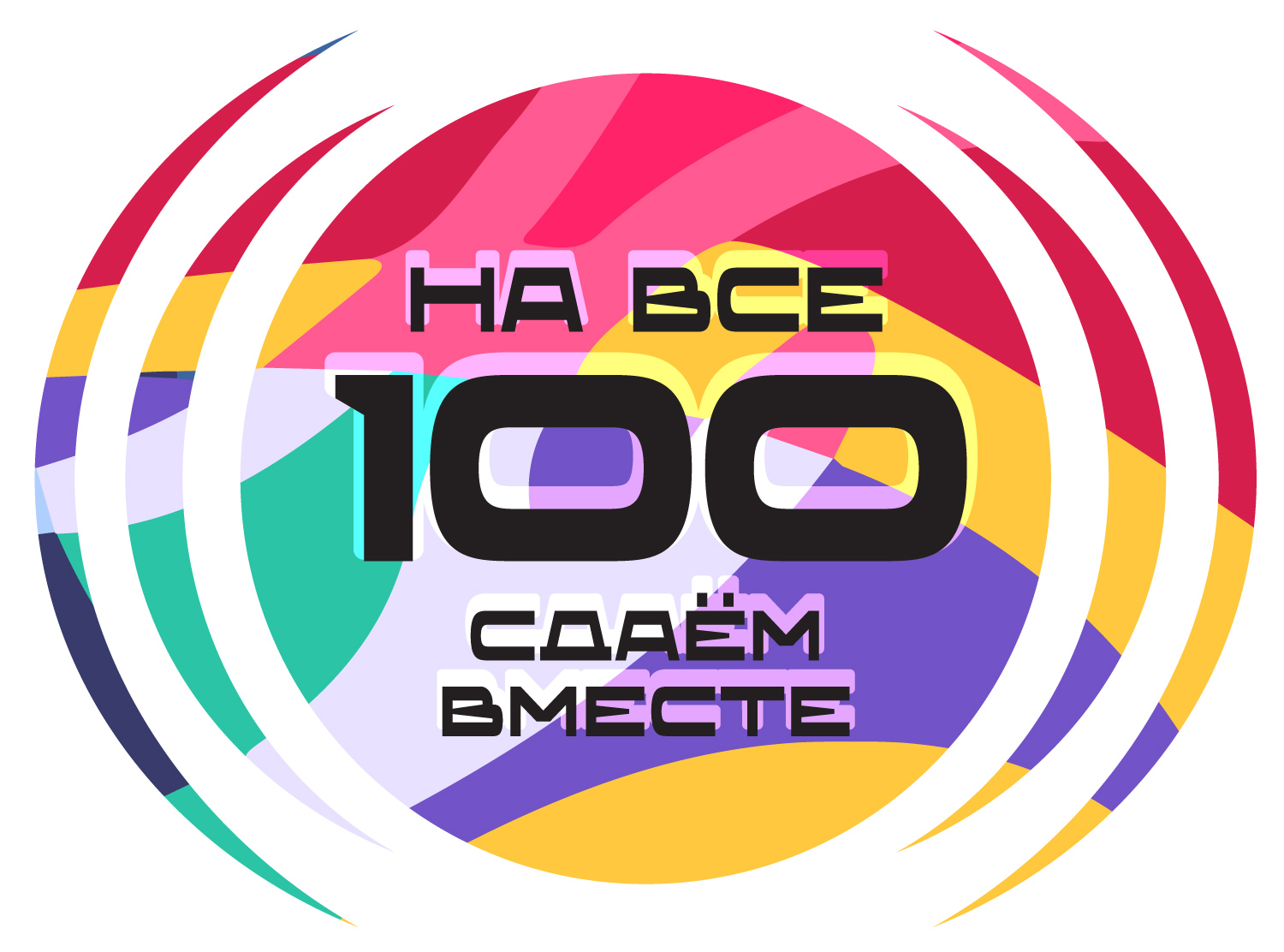  Вместе любое дело по плечу! Желаем удачи! Взрослые имеют немало возможностей, чтобы продемонстрировать ребенку свое удовлетворение от его достижений или усилий, научить справляться с различными задачами.Создайте у детей установки:«Ты сможешь это сделать».«Зная тебя, я уверен, что ты все сделаешь хорошо».«Ты знаешь это очень хорошо».Поддерживая своего ребенка, демонстрируйте, что понимаете его переживания. Поддерживать можно прикосновением, совместными действиями, соучастием, выражением лица.Необходимо:опираться на сильные стороны ребенка,избегать подчеркивания промахов,проявлять веру в ребенка, сочувствие к нему, уверенность в его силах,создать дома обстановку дружелюбия и уважения.Посоветуйте детям во время экзамена обратить внимание на следующее:пробежать глазами весь текст, чтобы увидеть, какого типа задания в нем содержаться, это поможет настроиться на работу;внимательно прочитать вопрос до конца и понять его смысл (характерная ошибка - не дочитав до конца, по первым словам школьники уже предполагают ответ и торопятся его вписать);если не знаешь ответа на вопрос или не уверен, пропусти его и отметь, чтобы потом к нему вернуться.Обеспечьте подходящие условия для занятий.Задолго до экзаменов обсудите с ребенком, что именно ему придется сдавать, что из выбранного кажется наиболее сложными, почему? Эта информация поможет создать план подготовки, – на какие предметы придется потратить больше времени, а что требует только повторения. Определите вместе с ребенком его «золотые часы» («жаворонок» он или «сова»). Сложные темы лучше изучать в часы подъема, хорошо знакомые – в часы спада.Не стесняйтесь признаться ребенку, что уже не очень хорошо помните большинство разделов биологии, химии или любого другого предмета, который ему необходимо подготовить. Пусть он просветит Вас по тем или иным темам, а Вы зададите вопросы. Чем больше он успеет Вам рассказать, тем лучше.Договоритесь с ребенком, что вечером накануне экзамена он прекратит подготовку, прогуляется, искупается и ляжет спать вовремя. Последние двенадцать часов должны уйти на подготовку организма, а не знаний.Следите за тем, чтобы во время подготовки ребенок регулярно делал короткие перерывы. Объясните ему, что отдыхать, не дожидаясь усталости, - лучшее средство от переутомления.Не повышайте тревожность ребенка накануне экзаменов. Это может отрицательно сказаться на результате. Ребенку всегда передается волнение родителей, и если взрослые в ответственный момент могут справиться со своими эмоциями, то ребенок в силу возрастных особенностей может эмоционально "сорваться".Не осуждайте и не насмехайтесь, если ваш ребенок получил оценку ниже, чем хотелось бы, или вовсе провалил экзамен. Воспользуйтесь возможностью понять, в чем причина неудачи, обсудите, какие выводы можно сделать и что означает в данном случае пресловутое «не повезло». Помогите ребенку справиться с неудачей.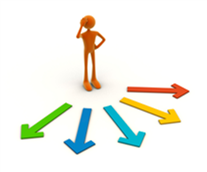 Взрослые имеют немало возможностей, чтобы продемонстрировать ребенку свое удовлетворение от его достижений или усилий, научить справляться с различными задачами.Создайте у детей установки:«Ты сможешь это сделать».«Зная тебя, я уверен, что ты все сделаешь хорошо».«Ты знаешь это очень хорошо».Поддерживая своего ребенка, демонстрируйте, что понимаете его переживания. Поддерживать можно прикосновением, совместными действиями, соучастием, выражением лица.Необходимо:опираться на сильные стороны ребенка,избегать подчеркивания промахов,проявлять веру в ребенка, сочувствие к нему, уверенность в его силах,создать дома обстановку дружелюбия и уважения.Посоветуйте детям во время экзамена обратить внимание на следующее:пробежать глазами весь текст, чтобы увидеть, какого типа задания в нем содержаться, это поможет настроиться на работу;внимательно прочитать вопрос до конца и понять его смысл (характерная ошибка - не дочитав до конца, по первым словам школьники уже предполагают ответ и торопятся его вписать);если не знаешь ответа на вопрос или не уверен, пропусти его и отметь, чтобы потом к нему вернуться.Обеспечьте подходящие условия для занятий.Задолго до экзаменов обсудите с ребенком, что именно ему придется сдавать, что из выбранного кажется наиболее сложными, почему? Эта информация поможет создать план подготовки, – на какие предметы придется потратить больше времени, а что требует только повторения. Определите вместе с ребенком его «золотые часы» («жаворонок» он или «сова»). Сложные темы лучше изучать в часы подъема, хорошо знакомые – в часы спада.Не стесняйтесь признаться ребенку, что уже не очень хорошо помните большинство разделов биологии, химии или любого другого предмета, который ему необходимо подготовить. Пусть он просветит Вас по тем или иным темам, а Вы зададите вопросы. Чем больше он успеет Вам рассказать, тем лучше.Договоритесь с ребенком, что вечером накануне экзамена он прекратит подготовку, прогуляется, искупается и ляжет спать вовремя. Последние двенадцать часов должны уйти на подготовку организма, а не знаний.Следите за тем, чтобы во время подготовки ребенок регулярно делал короткие перерывы. Объясните ему, что отдыхать, не дожидаясь усталости, - лучшее средство от переутомления.Не повышайте тревожность ребенка накануне экзаменов. Это может отрицательно сказаться на результате. Ребенку всегда передается волнение родителей, и если взрослые в ответственный момент могут справиться со своими эмоциями, то ребенок в силу возрастных особенностей может эмоционально "сорваться".Не осуждайте и не насмехайтесь, если ваш ребенок получил оценку ниже, чем хотелось бы, или вовсе провалил экзамен. Воспользуйтесь возможностью понять, в чем причина неудачи, обсудите, какие выводы можно сделать и что означает в данном случае пресловутое «не повезло». Помогите ребенку справиться с неудачей.Взрослые имеют немало возможностей, чтобы продемонстрировать ребенку свое удовлетворение от его достижений или усилий, научить справляться с различными задачами.Создайте у детей установки:«Ты сможешь это сделать».«Зная тебя, я уверен, что ты все сделаешь хорошо».«Ты знаешь это очень хорошо».Поддерживая своего ребенка, демонстрируйте, что понимаете его переживания. Поддерживать можно прикосновением, совместными действиями, соучастием, выражением лица.Необходимо:опираться на сильные стороны ребенка,избегать подчеркивания промахов,проявлять веру в ребенка, сочувствие к нему, уверенность в его силах,создать дома обстановку дружелюбия и уважения.Посоветуйте детям во время экзамена обратить внимание на следующее:пробежать глазами весь текст, чтобы увидеть, какого типа задания в нем содержаться, это поможет настроиться на работу;внимательно прочитать вопрос до конца и понять его смысл (характерная ошибка - не дочитав до конца, по первым словам школьники уже предполагают ответ и торопятся его вписать);если не знаешь ответа на вопрос или не уверен, пропусти его и отметь, чтобы потом к нему вернуться.Обеспечьте подходящие условия для занятий.Задолго до экзаменов обсудите с ребенком, что именно ему придется сдавать, что из выбранного кажется наиболее сложными, почему? Эта информация поможет создать план подготовки, – на какие предметы придется потратить больше времени, а что требует только повторения. Определите вместе с ребенком его «золотые часы» («жаворонок» он или «сова»). Сложные темы лучше изучать в часы подъема, хорошо знакомые – в часы спада.Не стесняйтесь признаться ребенку, что уже не очень хорошо помните большинство разделов биологии, химии или любого другого предмета, который ему необходимо подготовить. Пусть он просветит Вас по тем или иным темам, а Вы зададите вопросы. Чем больше он успеет Вам рассказать, тем лучше.Договоритесь с ребенком, что вечером накануне экзамена он прекратит подготовку, прогуляется, искупается и ляжет спать вовремя. Последние двенадцать часов должны уйти на подготовку организма, а не знаний.Следите за тем, чтобы во время подготовки ребенок регулярно делал короткие перерывы. Объясните ему, что отдыхать, не дожидаясь усталости, - лучшее средство от переутомления.Не повышайте тревожность ребенка накануне экзаменов. Это может отрицательно сказаться на результате. Ребенку всегда передается волнение родителей, и если взрослые в ответственный момент могут справиться со своими эмоциями, то ребенок в силу возрастных особенностей может эмоционально "сорваться".Не осуждайте и не насмехайтесь, если ваш ребенок получил оценку ниже, чем хотелось бы, или вовсе провалил экзамен. Воспользуйтесь возможностью понять, в чем причина неудачи, обсудите, какие выводы можно сделать и что означает в данном случае пресловутое «не повезло». Помогите ребенку справиться с неудачей.Взрослые имеют немало возможностей, чтобы продемонстрировать ребенку свое удовлетворение от его достижений или усилий, научить справляться с различными задачами.Создайте у детей установки:«Ты сможешь это сделать».«Зная тебя, я уверен, что ты все сделаешь хорошо».«Ты знаешь это очень хорошо».Поддерживая своего ребенка, демонстрируйте, что понимаете его переживания. Поддерживать можно прикосновением, совместными действиями, соучастием, выражением лица.Необходимо:опираться на сильные стороны ребенка,избегать подчеркивания промахов,проявлять веру в ребенка, сочувствие к нему, уверенность в его силах,создать дома обстановку дружелюбия и уважения.Посоветуйте детям во время экзамена обратить внимание на следующее:пробежать глазами весь текст, чтобы увидеть, какого типа задания в нем содержаться, это поможет настроиться на работу;внимательно прочитать вопрос до конца и понять его смысл (характерная ошибка - не дочитав до конца, по первым словам школьники уже предполагают ответ и торопятся его вписать);если не знаешь ответа на вопрос или не уверен, пропусти его и отметь, чтобы потом к нему вернуться.Обеспечьте подходящие условия для занятий.Задолго до экзаменов обсудите с ребенком, что именно ему придется сдавать, что из выбранного кажется наиболее сложными, почему? Эта информация поможет создать план подготовки, – на какие предметы придется потратить больше времени, а что требует только повторения. Определите вместе с ребенком его «золотые часы» («жаворонок» он или «сова»). Сложные темы лучше изучать в часы подъема, хорошо знакомые – в часы спада.Не стесняйтесь признаться ребенку, что уже не очень хорошо помните большинство разделов биологии, химии или любого другого предмета, который ему необходимо подготовить. Пусть он просветит Вас по тем или иным темам, а Вы зададите вопросы. Чем больше он успеет Вам рассказать, тем лучше.Договоритесь с ребенком, что вечером накануне экзамена он прекратит подготовку, прогуляется, искупается и ляжет спать вовремя. Последние двенадцать часов должны уйти на подготовку организма, а не знаний.Следите за тем, чтобы во время подготовки ребенок регулярно делал короткие перерывы. Объясните ему, что отдыхать, не дожидаясь усталости, - лучшее средство от переутомления.Не повышайте тревожность ребенка накануне экзаменов. Это может отрицательно сказаться на результате. Ребенку всегда передается волнение родителей, и если взрослые в ответственный момент могут справиться со своими эмоциями, то ребенок в силу возрастных особенностей может эмоционально "сорваться".Не осуждайте и не насмехайтесь, если ваш ребенок получил оценку ниже, чем хотелось бы, или вовсе провалил экзамен. Воспользуйтесь возможностью понять, в чем причина неудачи, обсудите, какие выводы можно сделать и что означает в данном случае пресловутое «не повезло». Помогите ребенку справиться с неудачей.Взрослые имеют немало возможностей, чтобы продемонстрировать ребенку свое удовлетворение от его достижений или усилий, научить справляться с различными задачами.Создайте у детей установки:«Ты сможешь это сделать».«Зная тебя, я уверен, что ты все сделаешь хорошо».«Ты знаешь это очень хорошо».Поддерживая своего ребенка, демонстрируйте, что понимаете его переживания. Поддерживать можно прикосновением, совместными действиями, соучастием, выражением лица.Необходимо:опираться на сильные стороны ребенка,избегать подчеркивания промахов,проявлять веру в ребенка, сочувствие к нему, уверенность в его силах,создать дома обстановку дружелюбия и уважения.Посоветуйте детям во время экзамена обратить внимание на следующее:пробежать глазами весь текст, чтобы увидеть, какого типа задания в нем содержаться, это поможет настроиться на работу;внимательно прочитать вопрос до конца и понять его смысл (характерная ошибка - не дочитав до конца, по первым словам школьники уже предполагают ответ и торопятся его вписать);если не знаешь ответа на вопрос или не уверен, пропусти его и отметь, чтобы потом к нему вернуться.Обеспечьте подходящие условия для занятий.Задолго до экзаменов обсудите с ребенком, что именно ему придется сдавать, что из выбранного кажется наиболее сложными, почему? Эта информация поможет создать план подготовки, – на какие предметы придется потратить больше времени, а что требует только повторения. Определите вместе с ребенком его «золотые часы» («жаворонок» он или «сова»). Сложные темы лучше изучать в часы подъема, хорошо знакомые – в часы спада.Не стесняйтесь признаться ребенку, что уже не очень хорошо помните большинство разделов биологии, химии или любого другого предмета, который ему необходимо подготовить. Пусть он просветит Вас по тем или иным темам, а Вы зададите вопросы. Чем больше он успеет Вам рассказать, тем лучше.Договоритесь с ребенком, что вечером накануне экзамена он прекратит подготовку, прогуляется, искупается и ляжет спать вовремя. Последние двенадцать часов должны уйти на подготовку организма, а не знаний.Следите за тем, чтобы во время подготовки ребенок регулярно делал короткие перерывы. Объясните ему, что отдыхать, не дожидаясь усталости, - лучшее средство от переутомления.Не повышайте тревожность ребенка накануне экзаменов. Это может отрицательно сказаться на результате. Ребенку всегда передается волнение родителей, и если взрослые в ответственный момент могут справиться со своими эмоциями, то ребенок в силу возрастных особенностей может эмоционально "сорваться".Не осуждайте и не насмехайтесь, если ваш ребенок получил оценку ниже, чем хотелось бы, или вовсе провалил экзамен. Воспользуйтесь возможностью понять, в чем причина неудачи, обсудите, какие выводы можно сделать и что означает в данном случае пресловутое «не повезло». Помогите ребенку справиться с неудачей.Взрослые имеют немало возможностей, чтобы продемонстрировать ребенку свое удовлетворение от его достижений или усилий, научить справляться с различными задачами.Создайте у детей установки:«Ты сможешь это сделать».«Зная тебя, я уверен, что ты все сделаешь хорошо».«Ты знаешь это очень хорошо».Поддерживая своего ребенка, демонстрируйте, что понимаете его переживания. Поддерживать можно прикосновением, совместными действиями, соучастием, выражением лица.Необходимо:опираться на сильные стороны ребенка,избегать подчеркивания промахов,проявлять веру в ребенка, сочувствие к нему, уверенность в его силах,создать дома обстановку дружелюбия и уважения.Посоветуйте детям во время экзамена обратить внимание на следующее:пробежать глазами весь текст, чтобы увидеть, какого типа задания в нем содержаться, это поможет настроиться на работу;внимательно прочитать вопрос до конца и понять его смысл (характерная ошибка - не дочитав до конца, по первым словам школьники уже предполагают ответ и торопятся его вписать);если не знаешь ответа на вопрос или не уверен, пропусти его и отметь, чтобы потом к нему вернуться.Обеспечьте подходящие условия для занятий.Задолго до экзаменов обсудите с ребенком, что именно ему придется сдавать, что из выбранного кажется наиболее сложными, почему? Эта информация поможет создать план подготовки, – на какие предметы придется потратить больше времени, а что требует только повторения. Определите вместе с ребенком его «золотые часы» («жаворонок» он или «сова»). Сложные темы лучше изучать в часы подъема, хорошо знакомые – в часы спада.Не стесняйтесь признаться ребенку, что уже не очень хорошо помните большинство разделов биологии, химии или любого другого предмета, который ему необходимо подготовить. Пусть он просветит Вас по тем или иным темам, а Вы зададите вопросы. Чем больше он успеет Вам рассказать, тем лучше.Договоритесь с ребенком, что вечером накануне экзамена он прекратит подготовку, прогуляется, искупается и ляжет спать вовремя. Последние двенадцать часов должны уйти на подготовку организма, а не знаний.Следите за тем, чтобы во время подготовки ребенок регулярно делал короткие перерывы. Объясните ему, что отдыхать, не дожидаясь усталости, - лучшее средство от переутомления.Не повышайте тревожность ребенка накануне экзаменов. Это может отрицательно сказаться на результате. Ребенку всегда передается волнение родителей, и если взрослые в ответственный момент могут справиться со своими эмоциями, то ребенок в силу возрастных особенностей может эмоционально "сорваться".Не осуждайте и не насмехайтесь, если ваш ребенок получил оценку ниже, чем хотелось бы, или вовсе провалил экзамен. Воспользуйтесь возможностью понять, в чем причина неудачи, обсудите, какие выводы можно сделать и что означает в данном случае пресловутое «не повезло». Помогите ребенку справиться с неудачей.Взрослые имеют немало возможностей, чтобы продемонстрировать ребенку свое удовлетворение от его достижений или усилий, научить справляться с различными задачами.Создайте у детей установки:«Ты сможешь это сделать».«Зная тебя, я уверен, что ты все сделаешь хорошо».«Ты знаешь это очень хорошо».Поддерживая своего ребенка, демонстрируйте, что понимаете его переживания. Поддерживать можно прикосновением, совместными действиями, соучастием, выражением лица.Необходимо:опираться на сильные стороны ребенка,избегать подчеркивания промахов,проявлять веру в ребенка, сочувствие к нему, уверенность в его силах,создать дома обстановку дружелюбия и уважения.Посоветуйте детям во время экзамена обратить внимание на следующее:пробежать глазами весь текст, чтобы увидеть, какого типа задания в нем содержаться, это поможет настроиться на работу;внимательно прочитать вопрос до конца и понять его смысл (характерная ошибка - не дочитав до конца, по первым словам школьники уже предполагают ответ и торопятся его вписать);если не знаешь ответа на вопрос или не уверен, пропусти его и отметь, чтобы потом к нему вернуться.Обеспечьте подходящие условия для занятий.Задолго до экзаменов обсудите с ребенком, что именно ему придется сдавать, что из выбранного кажется наиболее сложными, почему? Эта информация поможет создать план подготовки, – на какие предметы придется потратить больше времени, а что требует только повторения. Определите вместе с ребенком его «золотые часы» («жаворонок» он или «сова»). Сложные темы лучше изучать в часы подъема, хорошо знакомые – в часы спада.Не стесняйтесь признаться ребенку, что уже не очень хорошо помните большинство разделов биологии, химии или любого другого предмета, который ему необходимо подготовить. Пусть он просветит Вас по тем или иным темам, а Вы зададите вопросы. Чем больше он успеет Вам рассказать, тем лучше.Договоритесь с ребенком, что вечером накануне экзамена он прекратит подготовку, прогуляется, искупается и ляжет спать вовремя. Последние двенадцать часов должны уйти на подготовку организма, а не знаний.Следите за тем, чтобы во время подготовки ребенок регулярно делал короткие перерывы. Объясните ему, что отдыхать, не дожидаясь усталости, - лучшее средство от переутомления.Не повышайте тревожность ребенка накануне экзаменов. Это может отрицательно сказаться на результате. Ребенку всегда передается волнение родителей, и если взрослые в ответственный момент могут справиться со своими эмоциями, то ребенок в силу возрастных особенностей может эмоционально "сорваться".Не осуждайте и не насмехайтесь, если ваш ребенок получил оценку ниже, чем хотелось бы, или вовсе провалил экзамен. Воспользуйтесь возможностью понять, в чем причина неудачи, обсудите, какие выводы можно сделать и что означает в данном случае пресловутое «не повезло». Помогите ребенку справиться с неудачей.Взрослые имеют немало возможностей, чтобы продемонстрировать ребенку свое удовлетворение от его достижений или усилий, научить справляться с различными задачами.Создайте у детей установки:«Ты сможешь это сделать».«Зная тебя, я уверен, что ты все сделаешь хорошо».«Ты знаешь это очень хорошо».Поддерживая своего ребенка, демонстрируйте, что понимаете его переживания. Поддерживать можно прикосновением, совместными действиями, соучастием, выражением лица.Необходимо:опираться на сильные стороны ребенка,избегать подчеркивания промахов,проявлять веру в ребенка, сочувствие к нему, уверенность в его силах,создать дома обстановку дружелюбия и уважения.Посоветуйте детям во время экзамена обратить внимание на следующее:пробежать глазами весь текст, чтобы увидеть, какого типа задания в нем содержаться, это поможет настроиться на работу;внимательно прочитать вопрос до конца и понять его смысл (характерная ошибка - не дочитав до конца, по первым словам школьники уже предполагают ответ и торопятся его вписать);если не знаешь ответа на вопрос или не уверен, пропусти его и отметь, чтобы потом к нему вернуться.Обеспечьте подходящие условия для занятий.Задолго до экзаменов обсудите с ребенком, что именно ему придется сдавать, что из выбранного кажется наиболее сложными, почему? Эта информация поможет создать план подготовки, – на какие предметы придется потратить больше времени, а что требует только повторения. Определите вместе с ребенком его «золотые часы» («жаворонок» он или «сова»). Сложные темы лучше изучать в часы подъема, хорошо знакомые – в часы спада.Не стесняйтесь признаться ребенку, что уже не очень хорошо помните большинство разделов биологии, химии или любого другого предмета, который ему необходимо подготовить. Пусть он просветит Вас по тем или иным темам, а Вы зададите вопросы. Чем больше он успеет Вам рассказать, тем лучше.Договоритесь с ребенком, что вечером накануне экзамена он прекратит подготовку, прогуляется, искупается и ляжет спать вовремя. Последние двенадцать часов должны уйти на подготовку организма, а не знаний.Следите за тем, чтобы во время подготовки ребенок регулярно делал короткие перерывы. Объясните ему, что отдыхать, не дожидаясь усталости, - лучшее средство от переутомления.Не повышайте тревожность ребенка накануне экзаменов. Это может отрицательно сказаться на результате. Ребенку всегда передается волнение родителей, и если взрослые в ответственный момент могут справиться со своими эмоциями, то ребенок в силу возрастных особенностей может эмоционально "сорваться".Не осуждайте и не насмехайтесь, если ваш ребенок получил оценку ниже, чем хотелось бы, или вовсе провалил экзамен. Воспользуйтесь возможностью понять, в чем причина неудачи, обсудите, какие выводы можно сделать и что означает в данном случае пресловутое «не повезло». Помогите ребенку справиться с неудачей.Психологическая поддержка – это один из важнейших факторов, определяющих успешностьВашего ребенкаВзрослые имеют немало возможностей, чтобы продемонстрировать ребенку свое удовлетворение от его достижений или усилий, научить справляться с различными задачами.Создайте у детей установки:«Ты сможешь это сделать».«Зная тебя, я уверен, что ты все сделаешь хорошо».«Ты знаешь это очень хорошо».Поддерживая своего ребенка, демонстрируйте, что понимаете его переживания. Поддерживать можно прикосновением, совместными действиями, соучастием, выражением лица.Необходимо:опираться на сильные стороны ребенка,избегать подчеркивания промахов,проявлять веру в ребенка, сочувствие к нему, уверенность в его силах,создать дома обстановку дружелюбия и уважения.Посоветуйте детям во время экзамена обратить внимание на следующее:пробежать глазами весь текст, чтобы увидеть, какого типа задания в нем содержаться, это поможет настроиться на работу;внимательно прочитать вопрос до конца и понять его смысл (характерная ошибка - не дочитав до конца, по первым словам школьники уже предполагают ответ и торопятся его вписать);если не знаешь ответа на вопрос или не уверен, пропусти его и отметь, чтобы потом к нему вернуться.Обеспечьте подходящие условия для занятий.Задолго до экзаменов обсудите с ребенком, что именно ему придется сдавать, что из выбранного кажется наиболее сложными, почему? Эта информация поможет создать план подготовки, – на какие предметы придется потратить больше времени, а что требует только повторения. Определите вместе с ребенком его «золотые часы» («жаворонок» он или «сова»). Сложные темы лучше изучать в часы подъема, хорошо знакомые – в часы спада.Не стесняйтесь признаться ребенку, что уже не очень хорошо помните большинство разделов биологии, химии или любого другого предмета, который ему необходимо подготовить. Пусть он просветит Вас по тем или иным темам, а Вы зададите вопросы. Чем больше он успеет Вам рассказать, тем лучше.Договоритесь с ребенком, что вечером накануне экзамена он прекратит подготовку, прогуляется, искупается и ляжет спать вовремя. Последние двенадцать часов должны уйти на подготовку организма, а не знаний.Следите за тем, чтобы во время подготовки ребенок регулярно делал короткие перерывы. Объясните ему, что отдыхать, не дожидаясь усталости, - лучшее средство от переутомления.Не повышайте тревожность ребенка накануне экзаменов. Это может отрицательно сказаться на результате. Ребенку всегда передается волнение родителей, и если взрослые в ответственный момент могут справиться со своими эмоциями, то ребенок в силу возрастных особенностей может эмоционально "сорваться".Не осуждайте и не насмехайтесь, если ваш ребенок получил оценку ниже, чем хотелось бы, или вовсе провалил экзамен. Воспользуйтесь возможностью понять, в чем причина неудачи, обсудите, какие выводы можно сделать и что означает в данном случае пресловутое «не повезло». Помогите ребенку справиться с неудачей.Взрослые имеют немало возможностей, чтобы продемонстрировать ребенку свое удовлетворение от его достижений или усилий, научить справляться с различными задачами.Создайте у детей установки:«Ты сможешь это сделать».«Зная тебя, я уверен, что ты все сделаешь хорошо».«Ты знаешь это очень хорошо».Поддерживая своего ребенка, демонстрируйте, что понимаете его переживания. Поддерживать можно прикосновением, совместными действиями, соучастием, выражением лица.Необходимо:опираться на сильные стороны ребенка,избегать подчеркивания промахов,проявлять веру в ребенка, сочувствие к нему, уверенность в его силах,создать дома обстановку дружелюбия и уважения.Посоветуйте детям во время экзамена обратить внимание на следующее:пробежать глазами весь текст, чтобы увидеть, какого типа задания в нем содержаться, это поможет настроиться на работу;внимательно прочитать вопрос до конца и понять его смысл (характерная ошибка - не дочитав до конца, по первым словам школьники уже предполагают ответ и торопятся его вписать);если не знаешь ответа на вопрос или не уверен, пропусти его и отметь, чтобы потом к нему вернуться.Обеспечьте подходящие условия для занятий.Задолго до экзаменов обсудите с ребенком, что именно ему придется сдавать, что из выбранного кажется наиболее сложными, почему? Эта информация поможет создать план подготовки, – на какие предметы придется потратить больше времени, а что требует только повторения. Определите вместе с ребенком его «золотые часы» («жаворонок» он или «сова»). Сложные темы лучше изучать в часы подъема, хорошо знакомые – в часы спада.Не стесняйтесь признаться ребенку, что уже не очень хорошо помните большинство разделов биологии, химии или любого другого предмета, который ему необходимо подготовить. Пусть он просветит Вас по тем или иным темам, а Вы зададите вопросы. Чем больше он успеет Вам рассказать, тем лучше.Договоритесь с ребенком, что вечером накануне экзамена он прекратит подготовку, прогуляется, искупается и ляжет спать вовремя. Последние двенадцать часов должны уйти на подготовку организма, а не знаний.Следите за тем, чтобы во время подготовки ребенок регулярно делал короткие перерывы. Объясните ему, что отдыхать, не дожидаясь усталости, - лучшее средство от переутомления.Не повышайте тревожность ребенка накануне экзаменов. Это может отрицательно сказаться на результате. Ребенку всегда передается волнение родителей, и если взрослые в ответственный момент могут справиться со своими эмоциями, то ребенок в силу возрастных особенностей может эмоционально "сорваться".Не осуждайте и не насмехайтесь, если ваш ребенок получил оценку ниже, чем хотелось бы, или вовсе провалил экзамен. Воспользуйтесь возможностью понять, в чем причина неудачи, обсудите, какие выводы можно сделать и что означает в данном случае пресловутое «не повезло». Помогите ребенку справиться с неудачей.Взрослые имеют немало возможностей, чтобы продемонстрировать ребенку свое удовлетворение от его достижений или усилий, научить справляться с различными задачами.Создайте у детей установки:«Ты сможешь это сделать».«Зная тебя, я уверен, что ты все сделаешь хорошо».«Ты знаешь это очень хорошо».Поддерживая своего ребенка, демонстрируйте, что понимаете его переживания. Поддерживать можно прикосновением, совместными действиями, соучастием, выражением лица.Необходимо:опираться на сильные стороны ребенка,избегать подчеркивания промахов,проявлять веру в ребенка, сочувствие к нему, уверенность в его силах,создать дома обстановку дружелюбия и уважения.Посоветуйте детям во время экзамена обратить внимание на следующее:пробежать глазами весь текст, чтобы увидеть, какого типа задания в нем содержаться, это поможет настроиться на работу;внимательно прочитать вопрос до конца и понять его смысл (характерная ошибка - не дочитав до конца, по первым словам школьники уже предполагают ответ и торопятся его вписать);если не знаешь ответа на вопрос или не уверен, пропусти его и отметь, чтобы потом к нему вернуться.Обеспечьте подходящие условия для занятий.Задолго до экзаменов обсудите с ребенком, что именно ему придется сдавать, что из выбранного кажется наиболее сложными, почему? Эта информация поможет создать план подготовки, – на какие предметы придется потратить больше времени, а что требует только повторения. Определите вместе с ребенком его «золотые часы» («жаворонок» он или «сова»). Сложные темы лучше изучать в часы подъема, хорошо знакомые – в часы спада.Не стесняйтесь признаться ребенку, что уже не очень хорошо помните большинство разделов биологии, химии или любого другого предмета, который ему необходимо подготовить. Пусть он просветит Вас по тем или иным темам, а Вы зададите вопросы. Чем больше он успеет Вам рассказать, тем лучше.Договоритесь с ребенком, что вечером накануне экзамена он прекратит подготовку, прогуляется, искупается и ляжет спать вовремя. Последние двенадцать часов должны уйти на подготовку организма, а не знаний.Следите за тем, чтобы во время подготовки ребенок регулярно делал короткие перерывы. Объясните ему, что отдыхать, не дожидаясь усталости, - лучшее средство от переутомления.Не повышайте тревожность ребенка накануне экзаменов. Это может отрицательно сказаться на результате. Ребенку всегда передается волнение родителей, и если взрослые в ответственный момент могут справиться со своими эмоциями, то ребенок в силу возрастных особенностей может эмоционально "сорваться".Не осуждайте и не насмехайтесь, если ваш ребенок получил оценку ниже, чем хотелось бы, или вовсе провалил экзамен. Воспользуйтесь возможностью понять, в чем причина неудачи, обсудите, какие выводы можно сделать и что означает в данном случае пресловутое «не повезло». Помогите ребенку справиться с неудачей.Взрослые имеют немало возможностей, чтобы продемонстрировать ребенку свое удовлетворение от его достижений или усилий, научить справляться с различными задачами.Создайте у детей установки:«Ты сможешь это сделать».«Зная тебя, я уверен, что ты все сделаешь хорошо».«Ты знаешь это очень хорошо».Поддерживая своего ребенка, демонстрируйте, что понимаете его переживания. Поддерживать можно прикосновением, совместными действиями, соучастием, выражением лица.Необходимо:опираться на сильные стороны ребенка,избегать подчеркивания промахов,проявлять веру в ребенка, сочувствие к нему, уверенность в его силах,создать дома обстановку дружелюбия и уважения.Посоветуйте детям во время экзамена обратить внимание на следующее:пробежать глазами весь текст, чтобы увидеть, какого типа задания в нем содержаться, это поможет настроиться на работу;внимательно прочитать вопрос до конца и понять его смысл (характерная ошибка - не дочитав до конца, по первым словам школьники уже предполагают ответ и торопятся его вписать);если не знаешь ответа на вопрос или не уверен, пропусти его и отметь, чтобы потом к нему вернуться.Обеспечьте подходящие условия для занятий.Задолго до экзаменов обсудите с ребенком, что именно ему придется сдавать, что из выбранного кажется наиболее сложными, почему? Эта информация поможет создать план подготовки, – на какие предметы придется потратить больше времени, а что требует только повторения. Определите вместе с ребенком его «золотые часы» («жаворонок» он или «сова»). Сложные темы лучше изучать в часы подъема, хорошо знакомые – в часы спада.Не стесняйтесь признаться ребенку, что уже не очень хорошо помните большинство разделов биологии, химии или любого другого предмета, который ему необходимо подготовить. Пусть он просветит Вас по тем или иным темам, а Вы зададите вопросы. Чем больше он успеет Вам рассказать, тем лучше.Договоритесь с ребенком, что вечером накануне экзамена он прекратит подготовку, прогуляется, искупается и ляжет спать вовремя. Последние двенадцать часов должны уйти на подготовку организма, а не знаний.Следите за тем, чтобы во время подготовки ребенок регулярно делал короткие перерывы. Объясните ему, что отдыхать, не дожидаясь усталости, - лучшее средство от переутомления.Не повышайте тревожность ребенка накануне экзаменов. Это может отрицательно сказаться на результате. Ребенку всегда передается волнение родителей, и если взрослые в ответственный момент могут справиться со своими эмоциями, то ребенок в силу возрастных особенностей может эмоционально "сорваться".Не осуждайте и не насмехайтесь, если ваш ребенок получил оценку ниже, чем хотелось бы, или вовсе провалил экзамен. Воспользуйтесь возможностью понять, в чем причина неудачи, обсудите, какие выводы можно сделать и что означает в данном случае пресловутое «не повезло». Помогите ребенку справиться с неудачей.Взрослые имеют немало возможностей, чтобы продемонстрировать ребенку свое удовлетворение от его достижений или усилий, научить справляться с различными задачами.Создайте у детей установки:«Ты сможешь это сделать».«Зная тебя, я уверен, что ты все сделаешь хорошо».«Ты знаешь это очень хорошо».Поддерживая своего ребенка, демонстрируйте, что понимаете его переживания. Поддерживать можно прикосновением, совместными действиями, соучастием, выражением лица.Необходимо:опираться на сильные стороны ребенка,избегать подчеркивания промахов,проявлять веру в ребенка, сочувствие к нему, уверенность в его силах,создать дома обстановку дружелюбия и уважения.Посоветуйте детям во время экзамена обратить внимание на следующее:пробежать глазами весь текст, чтобы увидеть, какого типа задания в нем содержаться, это поможет настроиться на работу;внимательно прочитать вопрос до конца и понять его смысл (характерная ошибка - не дочитав до конца, по первым словам школьники уже предполагают ответ и торопятся его вписать);если не знаешь ответа на вопрос или не уверен, пропусти его и отметь, чтобы потом к нему вернуться.Обеспечьте подходящие условия для занятий.Задолго до экзаменов обсудите с ребенком, что именно ему придется сдавать, что из выбранного кажется наиболее сложными, почему? Эта информация поможет создать план подготовки, – на какие предметы придется потратить больше времени, а что требует только повторения. Определите вместе с ребенком его «золотые часы» («жаворонок» он или «сова»). Сложные темы лучше изучать в часы подъема, хорошо знакомые – в часы спада.Не стесняйтесь признаться ребенку, что уже не очень хорошо помните большинство разделов биологии, химии или любого другого предмета, который ему необходимо подготовить. Пусть он просветит Вас по тем или иным темам, а Вы зададите вопросы. Чем больше он успеет Вам рассказать, тем лучше.Договоритесь с ребенком, что вечером накануне экзамена он прекратит подготовку, прогуляется, искупается и ляжет спать вовремя. Последние двенадцать часов должны уйти на подготовку организма, а не знаний.Следите за тем, чтобы во время подготовки ребенок регулярно делал короткие перерывы. Объясните ему, что отдыхать, не дожидаясь усталости, - лучшее средство от переутомления.Не повышайте тревожность ребенка накануне экзаменов. Это может отрицательно сказаться на результате. Ребенку всегда передается волнение родителей, и если взрослые в ответственный момент могут справиться со своими эмоциями, то ребенок в силу возрастных особенностей может эмоционально "сорваться".Не осуждайте и не насмехайтесь, если ваш ребенок получил оценку ниже, чем хотелось бы, или вовсе провалил экзамен. Воспользуйтесь возможностью понять, в чем причина неудачи, обсудите, какие выводы можно сделать и что означает в данном случае пресловутое «не повезло». Помогите ребенку справиться с неудачей.Взрослые имеют немало возможностей, чтобы продемонстрировать ребенку свое удовлетворение от его достижений или усилий, научить справляться с различными задачами.Создайте у детей установки:«Ты сможешь это сделать».«Зная тебя, я уверен, что ты все сделаешь хорошо».«Ты знаешь это очень хорошо».Поддерживая своего ребенка, демонстрируйте, что понимаете его переживания. Поддерживать можно прикосновением, совместными действиями, соучастием, выражением лица.Необходимо:опираться на сильные стороны ребенка,избегать подчеркивания промахов,проявлять веру в ребенка, сочувствие к нему, уверенность в его силах,создать дома обстановку дружелюбия и уважения.Посоветуйте детям во время экзамена обратить внимание на следующее:пробежать глазами весь текст, чтобы увидеть, какого типа задания в нем содержаться, это поможет настроиться на работу;внимательно прочитать вопрос до конца и понять его смысл (характерная ошибка - не дочитав до конца, по первым словам школьники уже предполагают ответ и торопятся его вписать);если не знаешь ответа на вопрос или не уверен, пропусти его и отметь, чтобы потом к нему вернуться.Обеспечьте подходящие условия для занятий.Задолго до экзаменов обсудите с ребенком, что именно ему придется сдавать, что из выбранного кажется наиболее сложными, почему? Эта информация поможет создать план подготовки, – на какие предметы придется потратить больше времени, а что требует только повторения. Определите вместе с ребенком его «золотые часы» («жаворонок» он или «сова»). Сложные темы лучше изучать в часы подъема, хорошо знакомые – в часы спада.Не стесняйтесь признаться ребенку, что уже не очень хорошо помните большинство разделов биологии, химии или любого другого предмета, который ему необходимо подготовить. Пусть он просветит Вас по тем или иным темам, а Вы зададите вопросы. Чем больше он успеет Вам рассказать, тем лучше.Договоритесь с ребенком, что вечером накануне экзамена он прекратит подготовку, прогуляется, искупается и ляжет спать вовремя. Последние двенадцать часов должны уйти на подготовку организма, а не знаний.Следите за тем, чтобы во время подготовки ребенок регулярно делал короткие перерывы. Объясните ему, что отдыхать, не дожидаясь усталости, - лучшее средство от переутомления.Не повышайте тревожность ребенка накануне экзаменов. Это может отрицательно сказаться на результате. Ребенку всегда передается волнение родителей, и если взрослые в ответственный момент могут справиться со своими эмоциями, то ребенок в силу возрастных особенностей может эмоционально "сорваться".Не осуждайте и не насмехайтесь, если ваш ребенок получил оценку ниже, чем хотелось бы, или вовсе провалил экзамен. Воспользуйтесь возможностью понять, в чем причина неудачи, обсудите, какие выводы можно сделать и что означает в данном случае пресловутое «не повезло». Помогите ребенку справиться с неудачей.Взрослые имеют немало возможностей, чтобы продемонстрировать ребенку свое удовлетворение от его достижений или усилий, научить справляться с различными задачами.Создайте у детей установки:«Ты сможешь это сделать».«Зная тебя, я уверен, что ты все сделаешь хорошо».«Ты знаешь это очень хорошо».Поддерживая своего ребенка, демонстрируйте, что понимаете его переживания. Поддерживать можно прикосновением, совместными действиями, соучастием, выражением лица.Необходимо:опираться на сильные стороны ребенка,избегать подчеркивания промахов,проявлять веру в ребенка, сочувствие к нему, уверенность в его силах,создать дома обстановку дружелюбия и уважения.Посоветуйте детям во время экзамена обратить внимание на следующее:пробежать глазами весь текст, чтобы увидеть, какого типа задания в нем содержаться, это поможет настроиться на работу;внимательно прочитать вопрос до конца и понять его смысл (характерная ошибка - не дочитав до конца, по первым словам школьники уже предполагают ответ и торопятся его вписать);если не знаешь ответа на вопрос или не уверен, пропусти его и отметь, чтобы потом к нему вернуться.Обеспечьте подходящие условия для занятий.Задолго до экзаменов обсудите с ребенком, что именно ему придется сдавать, что из выбранного кажется наиболее сложными, почему? Эта информация поможет создать план подготовки, – на какие предметы придется потратить больше времени, а что требует только повторения. Определите вместе с ребенком его «золотые часы» («жаворонок» он или «сова»). Сложные темы лучше изучать в часы подъема, хорошо знакомые – в часы спада.Не стесняйтесь признаться ребенку, что уже не очень хорошо помните большинство разделов биологии, химии или любого другого предмета, который ему необходимо подготовить. Пусть он просветит Вас по тем или иным темам, а Вы зададите вопросы. Чем больше он успеет Вам рассказать, тем лучше.Договоритесь с ребенком, что вечером накануне экзамена он прекратит подготовку, прогуляется, искупается и ляжет спать вовремя. Последние двенадцать часов должны уйти на подготовку организма, а не знаний.Следите за тем, чтобы во время подготовки ребенок регулярно делал короткие перерывы. Объясните ему, что отдыхать, не дожидаясь усталости, - лучшее средство от переутомления.Не повышайте тревожность ребенка накануне экзаменов. Это может отрицательно сказаться на результате. Ребенку всегда передается волнение родителей, и если взрослые в ответственный момент могут справиться со своими эмоциями, то ребенок в силу возрастных особенностей может эмоционально "сорваться".Не осуждайте и не насмехайтесь, если ваш ребенок получил оценку ниже, чем хотелось бы, или вовсе провалил экзамен. Воспользуйтесь возможностью понять, в чем причина неудачи, обсудите, какие выводы можно сделать и что означает в данном случае пресловутое «не повезло». Помогите ребенку справиться с неудачей.Взрослые имеют немало возможностей, чтобы продемонстрировать ребенку свое удовлетворение от его достижений или усилий, научить справляться с различными задачами.Создайте у детей установки:«Ты сможешь это сделать».«Зная тебя, я уверен, что ты все сделаешь хорошо».«Ты знаешь это очень хорошо».Поддерживая своего ребенка, демонстрируйте, что понимаете его переживания. Поддерживать можно прикосновением, совместными действиями, соучастием, выражением лица.Необходимо:опираться на сильные стороны ребенка,избегать подчеркивания промахов,проявлять веру в ребенка, сочувствие к нему, уверенность в его силах,создать дома обстановку дружелюбия и уважения.Посоветуйте детям во время экзамена обратить внимание на следующее:пробежать глазами весь текст, чтобы увидеть, какого типа задания в нем содержаться, это поможет настроиться на работу;внимательно прочитать вопрос до конца и понять его смысл (характерная ошибка - не дочитав до конца, по первым словам школьники уже предполагают ответ и торопятся его вписать);если не знаешь ответа на вопрос или не уверен, пропусти его и отметь, чтобы потом к нему вернуться.Обеспечьте подходящие условия для занятий.Задолго до экзаменов обсудите с ребенком, что именно ему придется сдавать, что из выбранного кажется наиболее сложными, почему? Эта информация поможет создать план подготовки, – на какие предметы придется потратить больше времени, а что требует только повторения. Определите вместе с ребенком его «золотые часы» («жаворонок» он или «сова»). Сложные темы лучше изучать в часы подъема, хорошо знакомые – в часы спада.Не стесняйтесь признаться ребенку, что уже не очень хорошо помните большинство разделов биологии, химии или любого другого предмета, который ему необходимо подготовить. Пусть он просветит Вас по тем или иным темам, а Вы зададите вопросы. Чем больше он успеет Вам рассказать, тем лучше.Договоритесь с ребенком, что вечером накануне экзамена он прекратит подготовку, прогуляется, искупается и ляжет спать вовремя. Последние двенадцать часов должны уйти на подготовку организма, а не знаний.Следите за тем, чтобы во время подготовки ребенок регулярно делал короткие перерывы. Объясните ему, что отдыхать, не дожидаясь усталости, - лучшее средство от переутомления.Не повышайте тревожность ребенка накануне экзаменов. Это может отрицательно сказаться на результате. Ребенку всегда передается волнение родителей, и если взрослые в ответственный момент могут справиться со своими эмоциями, то ребенок в силу возрастных особенностей может эмоционально "сорваться".Не осуждайте и не насмехайтесь, если ваш ребенок получил оценку ниже, чем хотелось бы, или вовсе провалил экзамен. Воспользуйтесь возможностью понять, в чем причина неудачи, обсудите, какие выводы можно сделать и что означает в данном случае пресловутое «не повезло». Помогите ребенку справиться с неудачей.Взрослые имеют немало возможностей, чтобы продемонстрировать ребенку свое удовлетворение от его достижений или усилий, научить справляться с различными задачами.Создайте у детей установки:«Ты сможешь это сделать».«Зная тебя, я уверен, что ты все сделаешь хорошо».«Ты знаешь это очень хорошо».Поддерживая своего ребенка, демонстрируйте, что понимаете его переживания. Поддерживать можно прикосновением, совместными действиями, соучастием, выражением лица.Необходимо:опираться на сильные стороны ребенка,избегать подчеркивания промахов,проявлять веру в ребенка, сочувствие к нему, уверенность в его силах,создать дома обстановку дружелюбия и уважения.Посоветуйте детям во время экзамена обратить внимание на следующее:пробежать глазами весь текст, чтобы увидеть, какого типа задания в нем содержаться, это поможет настроиться на работу;внимательно прочитать вопрос до конца и понять его смысл (характерная ошибка - не дочитав до конца, по первым словам школьники уже предполагают ответ и торопятся его вписать);если не знаешь ответа на вопрос или не уверен, пропусти его и отметь, чтобы потом к нему вернуться.Обеспечьте подходящие условия для занятий.Задолго до экзаменов обсудите с ребенком, что именно ему придется сдавать, что из выбранного кажется наиболее сложными, почему? Эта информация поможет создать план подготовки, – на какие предметы придется потратить больше времени, а что требует только повторения. Определите вместе с ребенком его «золотые часы» («жаворонок» он или «сова»). Сложные темы лучше изучать в часы подъема, хорошо знакомые – в часы спада.Не стесняйтесь признаться ребенку, что уже не очень хорошо помните большинство разделов биологии, химии или любого другого предмета, который ему необходимо подготовить. Пусть он просветит Вас по тем или иным темам, а Вы зададите вопросы. Чем больше он успеет Вам рассказать, тем лучше.Договоритесь с ребенком, что вечером накануне экзамена он прекратит подготовку, прогуляется, искупается и ляжет спать вовремя. Последние двенадцать часов должны уйти на подготовку организма, а не знаний.Следите за тем, чтобы во время подготовки ребенок регулярно делал короткие перерывы. Объясните ему, что отдыхать, не дожидаясь усталости, - лучшее средство от переутомления.Не повышайте тревожность ребенка накануне экзаменов. Это может отрицательно сказаться на результате. Ребенку всегда передается волнение родителей, и если взрослые в ответственный момент могут справиться со своими эмоциями, то ребенок в силу возрастных особенностей может эмоционально "сорваться".Не осуждайте и не насмехайтесь, если ваш ребенок получил оценку ниже, чем хотелось бы, или вовсе провалил экзамен. Воспользуйтесь возможностью понять, в чем причина неудачи, обсудите, какие выводы можно сделать и что означает в данном случае пресловутое «не повезло». Помогите ребенку справиться с неудачей.Взрослые имеют немало возможностей, чтобы продемонстрировать ребенку свое удовлетворение от его достижений или усилий, научить справляться с различными задачами.Создайте у детей установки:«Ты сможешь это сделать».«Зная тебя, я уверен, что ты все сделаешь хорошо».«Ты знаешь это очень хорошо».Поддерживая своего ребенка, демонстрируйте, что понимаете его переживания. Поддерживать можно прикосновением, совместными действиями, соучастием, выражением лица.Необходимо:опираться на сильные стороны ребенка,избегать подчеркивания промахов,проявлять веру в ребенка, сочувствие к нему, уверенность в его силах,создать дома обстановку дружелюбия и уважения.Посоветуйте детям во время экзамена обратить внимание на следующее:пробежать глазами весь текст, чтобы увидеть, какого типа задания в нем содержаться, это поможет настроиться на работу;внимательно прочитать вопрос до конца и понять его смысл (характерная ошибка - не дочитав до конца, по первым словам школьники уже предполагают ответ и торопятся его вписать);если не знаешь ответа на вопрос или не уверен, пропусти его и отметь, чтобы потом к нему вернуться.Обеспечьте подходящие условия для занятий.Задолго до экзаменов обсудите с ребенком, что именно ему придется сдавать, что из выбранного кажется наиболее сложными, почему? Эта информация поможет создать план подготовки, – на какие предметы придется потратить больше времени, а что требует только повторения. Определите вместе с ребенком его «золотые часы» («жаворонок» он или «сова»). Сложные темы лучше изучать в часы подъема, хорошо знакомые – в часы спада.Не стесняйтесь признаться ребенку, что уже не очень хорошо помните большинство разделов биологии, химии или любого другого предмета, который ему необходимо подготовить. Пусть он просветит Вас по тем или иным темам, а Вы зададите вопросы. Чем больше он успеет Вам рассказать, тем лучше.Договоритесь с ребенком, что вечером накануне экзамена он прекратит подготовку, прогуляется, искупается и ляжет спать вовремя. Последние двенадцать часов должны уйти на подготовку организма, а не знаний.Следите за тем, чтобы во время подготовки ребенок регулярно делал короткие перерывы. Объясните ему, что отдыхать, не дожидаясь усталости, - лучшее средство от переутомления.Не повышайте тревожность ребенка накануне экзаменов. Это может отрицательно сказаться на результате. Ребенку всегда передается волнение родителей, и если взрослые в ответственный момент могут справиться со своими эмоциями, то ребенок в силу возрастных особенностей может эмоционально "сорваться".Не осуждайте и не насмехайтесь, если ваш ребенок получил оценку ниже, чем хотелось бы, или вовсе провалил экзамен. Воспользуйтесь возможностью понять, в чем причина неудачи, обсудите, какие выводы можно сделать и что означает в данном случае пресловутое «не повезло». Помогите ребенку справиться с неудачей.Взрослые имеют немало возможностей, чтобы продемонстрировать ребенку свое удовлетворение от его достижений или усилий, научить справляться с различными задачами.Создайте у детей установки:«Ты сможешь это сделать».«Зная тебя, я уверен, что ты все сделаешь хорошо».«Ты знаешь это очень хорошо».Поддерживая своего ребенка, демонстрируйте, что понимаете его переживания. Поддерживать можно прикосновением, совместными действиями, соучастием, выражением лица.Необходимо:опираться на сильные стороны ребенка,избегать подчеркивания промахов,проявлять веру в ребенка, сочувствие к нему, уверенность в его силах,создать дома обстановку дружелюбия и уважения.Посоветуйте детям во время экзамена обратить внимание на следующее:пробежать глазами весь текст, чтобы увидеть, какого типа задания в нем содержаться, это поможет настроиться на работу;внимательно прочитать вопрос до конца и понять его смысл (характерная ошибка - не дочитав до конца, по первым словам школьники уже предполагают ответ и торопятся его вписать);если не знаешь ответа на вопрос или не уверен, пропусти его и отметь, чтобы потом к нему вернуться.Обеспечьте подходящие условия для занятий.Задолго до экзаменов обсудите с ребенком, что именно ему придется сдавать, что из выбранного кажется наиболее сложными, почему? Эта информация поможет создать план подготовки, – на какие предметы придется потратить больше времени, а что требует только повторения. Определите вместе с ребенком его «золотые часы» («жаворонок» он или «сова»). Сложные темы лучше изучать в часы подъема, хорошо знакомые – в часы спада.Не стесняйтесь признаться ребенку, что уже не очень хорошо помните большинство разделов биологии, химии или любого другого предмета, который ему необходимо подготовить. Пусть он просветит Вас по тем или иным темам, а Вы зададите вопросы. Чем больше он успеет Вам рассказать, тем лучше.Договоритесь с ребенком, что вечером накануне экзамена он прекратит подготовку, прогуляется, искупается и ляжет спать вовремя. Последние двенадцать часов должны уйти на подготовку организма, а не знаний.Следите за тем, чтобы во время подготовки ребенок регулярно делал короткие перерывы. Объясните ему, что отдыхать, не дожидаясь усталости, - лучшее средство от переутомления.Не повышайте тревожность ребенка накануне экзаменов. Это может отрицательно сказаться на результате. Ребенку всегда передается волнение родителей, и если взрослые в ответственный момент могут справиться со своими эмоциями, то ребенок в силу возрастных особенностей может эмоционально "сорваться".Не осуждайте и не насмехайтесь, если ваш ребенок получил оценку ниже, чем хотелось бы, или вовсе провалил экзамен. Воспользуйтесь возможностью понять, в чем причина неудачи, обсудите, какие выводы можно сделать и что означает в данном случае пресловутое «не повезло». Помогите ребенку справиться с неудачей.Взрослые имеют немало возможностей, чтобы продемонстрировать ребенку свое удовлетворение от его достижений или усилий, научить справляться с различными задачами.Создайте у детей установки:«Ты сможешь это сделать».«Зная тебя, я уверен, что ты все сделаешь хорошо».«Ты знаешь это очень хорошо».Поддерживая своего ребенка, демонстрируйте, что понимаете его переживания. Поддерживать можно прикосновением, совместными действиями, соучастием, выражением лица.Необходимо:опираться на сильные стороны ребенка,избегать подчеркивания промахов,проявлять веру в ребенка, сочувствие к нему, уверенность в его силах,создать дома обстановку дружелюбия и уважения.Посоветуйте детям во время экзамена обратить внимание на следующее:пробежать глазами весь текст, чтобы увидеть, какого типа задания в нем содержаться, это поможет настроиться на работу;внимательно прочитать вопрос до конца и понять его смысл (характерная ошибка - не дочитав до конца, по первым словам школьники уже предполагают ответ и торопятся его вписать);если не знаешь ответа на вопрос или не уверен, пропусти его и отметь, чтобы потом к нему вернуться.Обеспечьте подходящие условия для занятий.Задолго до экзаменов обсудите с ребенком, что именно ему придется сдавать, что из выбранного кажется наиболее сложными, почему? Эта информация поможет создать план подготовки, – на какие предметы придется потратить больше времени, а что требует только повторения. Определите вместе с ребенком его «золотые часы» («жаворонок» он или «сова»). Сложные темы лучше изучать в часы подъема, хорошо знакомые – в часы спада.Не стесняйтесь признаться ребенку, что уже не очень хорошо помните большинство разделов биологии, химии или любого другого предмета, который ему необходимо подготовить. Пусть он просветит Вас по тем или иным темам, а Вы зададите вопросы. Чем больше он успеет Вам рассказать, тем лучше.Договоритесь с ребенком, что вечером накануне экзамена он прекратит подготовку, прогуляется, искупается и ляжет спать вовремя. Последние двенадцать часов должны уйти на подготовку организма, а не знаний.Следите за тем, чтобы во время подготовки ребенок регулярно делал короткие перерывы. Объясните ему, что отдыхать, не дожидаясь усталости, - лучшее средство от переутомления.Не повышайте тревожность ребенка накануне экзаменов. Это может отрицательно сказаться на результате. Ребенку всегда передается волнение родителей, и если взрослые в ответственный момент могут справиться со своими эмоциями, то ребенок в силу возрастных особенностей может эмоционально "сорваться".Не осуждайте и не насмехайтесь, если ваш ребенок получил оценку ниже, чем хотелось бы, или вовсе провалил экзамен. Воспользуйтесь возможностью понять, в чем причина неудачи, обсудите, какие выводы можно сделать и что означает в данном случае пресловутое «не повезло». Помогите ребенку справиться с неудачей.Взрослые имеют немало возможностей, чтобы продемонстрировать ребенку свое удовлетворение от его достижений или усилий, научить справляться с различными задачами.Создайте у детей установки:«Ты сможешь это сделать».«Зная тебя, я уверен, что ты все сделаешь хорошо».«Ты знаешь это очень хорошо».Поддерживая своего ребенка, демонстрируйте, что понимаете его переживания. Поддерживать можно прикосновением, совместными действиями, соучастием, выражением лица.Необходимо:опираться на сильные стороны ребенка,избегать подчеркивания промахов,проявлять веру в ребенка, сочувствие к нему, уверенность в его силах,создать дома обстановку дружелюбия и уважения.Посоветуйте детям во время экзамена обратить внимание на следующее:пробежать глазами весь текст, чтобы увидеть, какого типа задания в нем содержаться, это поможет настроиться на работу;внимательно прочитать вопрос до конца и понять его смысл (характерная ошибка - не дочитав до конца, по первым словам школьники уже предполагают ответ и торопятся его вписать);если не знаешь ответа на вопрос или не уверен, пропусти его и отметь, чтобы потом к нему вернуться.Обеспечьте подходящие условия для занятий.Задолго до экзаменов обсудите с ребенком, что именно ему придется сдавать, что из выбранного кажется наиболее сложными, почему? Эта информация поможет создать план подготовки, – на какие предметы придется потратить больше времени, а что требует только повторения. Определите вместе с ребенком его «золотые часы» («жаворонок» он или «сова»). Сложные темы лучше изучать в часы подъема, хорошо знакомые – в часы спада.Не стесняйтесь признаться ребенку, что уже не очень хорошо помните большинство разделов биологии, химии или любого другого предмета, который ему необходимо подготовить. Пусть он просветит Вас по тем или иным темам, а Вы зададите вопросы. Чем больше он успеет Вам рассказать, тем лучше.Договоритесь с ребенком, что вечером накануне экзамена он прекратит подготовку, прогуляется, искупается и ляжет спать вовремя. Последние двенадцать часов должны уйти на подготовку организма, а не знаний.Следите за тем, чтобы во время подготовки ребенок регулярно делал короткие перерывы. Объясните ему, что отдыхать, не дожидаясь усталости, - лучшее средство от переутомления.Не повышайте тревожность ребенка накануне экзаменов. Это может отрицательно сказаться на результате. Ребенку всегда передается волнение родителей, и если взрослые в ответственный момент могут справиться со своими эмоциями, то ребенок в силу возрастных особенностей может эмоционально "сорваться".Не осуждайте и не насмехайтесь, если ваш ребенок получил оценку ниже, чем хотелось бы, или вовсе провалил экзамен. Воспользуйтесь возможностью понять, в чем причина неудачи, обсудите, какие выводы можно сделать и что означает в данном случае пресловутое «не повезло». Помогите ребенку справиться с неудачей.Будьте одновременно тверды и добры,но не выступайтев роли судьи!Взрослые имеют немало возможностей, чтобы продемонстрировать ребенку свое удовлетворение от его достижений или усилий, научить справляться с различными задачами.Создайте у детей установки:«Ты сможешь это сделать».«Зная тебя, я уверен, что ты все сделаешь хорошо».«Ты знаешь это очень хорошо».Поддерживая своего ребенка, демонстрируйте, что понимаете его переживания. Поддерживать можно прикосновением, совместными действиями, соучастием, выражением лица.Необходимо:опираться на сильные стороны ребенка,избегать подчеркивания промахов,проявлять веру в ребенка, сочувствие к нему, уверенность в его силах,создать дома обстановку дружелюбия и уважения.Посоветуйте детям во время экзамена обратить внимание на следующее:пробежать глазами весь текст, чтобы увидеть, какого типа задания в нем содержаться, это поможет настроиться на работу;внимательно прочитать вопрос до конца и понять его смысл (характерная ошибка - не дочитав до конца, по первым словам школьники уже предполагают ответ и торопятся его вписать);если не знаешь ответа на вопрос или не уверен, пропусти его и отметь, чтобы потом к нему вернуться.Обеспечьте подходящие условия для занятий.Задолго до экзаменов обсудите с ребенком, что именно ему придется сдавать, что из выбранного кажется наиболее сложными, почему? Эта информация поможет создать план подготовки, – на какие предметы придется потратить больше времени, а что требует только повторения. Определите вместе с ребенком его «золотые часы» («жаворонок» он или «сова»). Сложные темы лучше изучать в часы подъема, хорошо знакомые – в часы спада.Не стесняйтесь признаться ребенку, что уже не очень хорошо помните большинство разделов биологии, химии или любого другого предмета, который ему необходимо подготовить. Пусть он просветит Вас по тем или иным темам, а Вы зададите вопросы. Чем больше он успеет Вам рассказать, тем лучше.Договоритесь с ребенком, что вечером накануне экзамена он прекратит подготовку, прогуляется, искупается и ляжет спать вовремя. Последние двенадцать часов должны уйти на подготовку организма, а не знаний.Следите за тем, чтобы во время подготовки ребенок регулярно делал короткие перерывы. Объясните ему, что отдыхать, не дожидаясь усталости, - лучшее средство от переутомления.Не повышайте тревожность ребенка накануне экзаменов. Это может отрицательно сказаться на результате. Ребенку всегда передается волнение родителей, и если взрослые в ответственный момент могут справиться со своими эмоциями, то ребенок в силу возрастных особенностей может эмоционально "сорваться".Не осуждайте и не насмехайтесь, если ваш ребенок получил оценку ниже, чем хотелось бы, или вовсе провалил экзамен. Воспользуйтесь возможностью понять, в чем причина неудачи, обсудите, какие выводы можно сделать и что означает в данном случае пресловутое «не повезло». Помогите ребенку справиться с неудачей.Взрослые имеют немало возможностей, чтобы продемонстрировать ребенку свое удовлетворение от его достижений или усилий, научить справляться с различными задачами.Создайте у детей установки:«Ты сможешь это сделать».«Зная тебя, я уверен, что ты все сделаешь хорошо».«Ты знаешь это очень хорошо».Поддерживая своего ребенка, демонстрируйте, что понимаете его переживания. Поддерживать можно прикосновением, совместными действиями, соучастием, выражением лица.Необходимо:опираться на сильные стороны ребенка,избегать подчеркивания промахов,проявлять веру в ребенка, сочувствие к нему, уверенность в его силах,создать дома обстановку дружелюбия и уважения.Посоветуйте детям во время экзамена обратить внимание на следующее:пробежать глазами весь текст, чтобы увидеть, какого типа задания в нем содержаться, это поможет настроиться на работу;внимательно прочитать вопрос до конца и понять его смысл (характерная ошибка - не дочитав до конца, по первым словам школьники уже предполагают ответ и торопятся его вписать);если не знаешь ответа на вопрос или не уверен, пропусти его и отметь, чтобы потом к нему вернуться.Обеспечьте подходящие условия для занятий.Задолго до экзаменов обсудите с ребенком, что именно ему придется сдавать, что из выбранного кажется наиболее сложными, почему? Эта информация поможет создать план подготовки, – на какие предметы придется потратить больше времени, а что требует только повторения. Определите вместе с ребенком его «золотые часы» («жаворонок» он или «сова»). Сложные темы лучше изучать в часы подъема, хорошо знакомые – в часы спада.Не стесняйтесь признаться ребенку, что уже не очень хорошо помните большинство разделов биологии, химии или любого другого предмета, который ему необходимо подготовить. Пусть он просветит Вас по тем или иным темам, а Вы зададите вопросы. Чем больше он успеет Вам рассказать, тем лучше.Договоритесь с ребенком, что вечером накануне экзамена он прекратит подготовку, прогуляется, искупается и ляжет спать вовремя. Последние двенадцать часов должны уйти на подготовку организма, а не знаний.Следите за тем, чтобы во время подготовки ребенок регулярно делал короткие перерывы. Объясните ему, что отдыхать, не дожидаясь усталости, - лучшее средство от переутомления.Не повышайте тревожность ребенка накануне экзаменов. Это может отрицательно сказаться на результате. Ребенку всегда передается волнение родителей, и если взрослые в ответственный момент могут справиться со своими эмоциями, то ребенок в силу возрастных особенностей может эмоционально "сорваться".Не осуждайте и не насмехайтесь, если ваш ребенок получил оценку ниже, чем хотелось бы, или вовсе провалил экзамен. Воспользуйтесь возможностью понять, в чем причина неудачи, обсудите, какие выводы можно сделать и что означает в данном случае пресловутое «не повезло». Помогите ребенку справиться с неудачей.Взрослые имеют немало возможностей, чтобы продемонстрировать ребенку свое удовлетворение от его достижений или усилий, научить справляться с различными задачами.Создайте у детей установки:«Ты сможешь это сделать».«Зная тебя, я уверен, что ты все сделаешь хорошо».«Ты знаешь это очень хорошо».Поддерживая своего ребенка, демонстрируйте, что понимаете его переживания. Поддерживать можно прикосновением, совместными действиями, соучастием, выражением лица.Необходимо:опираться на сильные стороны ребенка,избегать подчеркивания промахов,проявлять веру в ребенка, сочувствие к нему, уверенность в его силах,создать дома обстановку дружелюбия и уважения.Посоветуйте детям во время экзамена обратить внимание на следующее:пробежать глазами весь текст, чтобы увидеть, какого типа задания в нем содержаться, это поможет настроиться на работу;внимательно прочитать вопрос до конца и понять его смысл (характерная ошибка - не дочитав до конца, по первым словам школьники уже предполагают ответ и торопятся его вписать);если не знаешь ответа на вопрос или не уверен, пропусти его и отметь, чтобы потом к нему вернуться.Обеспечьте подходящие условия для занятий.Задолго до экзаменов обсудите с ребенком, что именно ему придется сдавать, что из выбранного кажется наиболее сложными, почему? Эта информация поможет создать план подготовки, – на какие предметы придется потратить больше времени, а что требует только повторения. Определите вместе с ребенком его «золотые часы» («жаворонок» он или «сова»). Сложные темы лучше изучать в часы подъема, хорошо знакомые – в часы спада.Не стесняйтесь признаться ребенку, что уже не очень хорошо помните большинство разделов биологии, химии или любого другого предмета, который ему необходимо подготовить. Пусть он просветит Вас по тем или иным темам, а Вы зададите вопросы. Чем больше он успеет Вам рассказать, тем лучше.Договоритесь с ребенком, что вечером накануне экзамена он прекратит подготовку, прогуляется, искупается и ляжет спать вовремя. Последние двенадцать часов должны уйти на подготовку организма, а не знаний.Следите за тем, чтобы во время подготовки ребенок регулярно делал короткие перерывы. Объясните ему, что отдыхать, не дожидаясь усталости, - лучшее средство от переутомления.Не повышайте тревожность ребенка накануне экзаменов. Это может отрицательно сказаться на результате. Ребенку всегда передается волнение родителей, и если взрослые в ответственный момент могут справиться со своими эмоциями, то ребенок в силу возрастных особенностей может эмоционально "сорваться".Не осуждайте и не насмехайтесь, если ваш ребенок получил оценку ниже, чем хотелось бы, или вовсе провалил экзамен. Воспользуйтесь возможностью понять, в чем причина неудачи, обсудите, какие выводы можно сделать и что означает в данном случае пресловутое «не повезло». Помогите ребенку справиться с неудачей.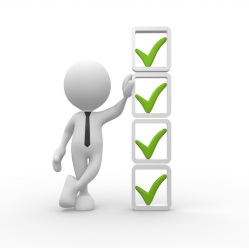 Подготовка к экзамену:Подготовь место для занятий. Убери со стола лишние вещи, удобно расположи нужные учебники, пособия, бумагу, карандаши и др. Можно ввести в интерьер комнаты желтый и фиолетовый цвета, поскольку они повышают интеллектуальную активность. Для этого бывает достаточно какой-либо картинки в этих тонах или эстампа.Составь план занятий.  Для начала определи: кто ты - "сова" или "жаворонок", и в зависимости от этого максимально используй утренние или вечерние часы. Составляя план на каждый день подготовки, необходимо четко определить, что именно сегодня будет изучаться. Не вообще: "немного позанимаюсь", а какие именно разделы и темы.Начни с самого трудного. Но если тебе трудно "раскачаться", можно начать с того материала, который тебе больше всего интересен и приятен. Возможно, постепенно войдешь в рабочий ритм, и дело пойдет.Чередуй занятия и отдых. Скажем, 40 минут занятий, затем 10 минут - перерыв. Можно в это время помыть посуду, полить цветы, сделать зарядку, принять душ.Не надо стремиться к тому, чтобы прочитать и запомнить наизусть весь учебник.  Полезно структурировать материал за счет составления планов, схем, причем желательно на бумаге. Планы полезны и потому, что их легко использовать при кратком повторении материала.Накануне экзамена:С вечера перестань готовиться. Многие считают, чтобы полностью подготовиться к экзамену, не хватает всего одной, последней перед ним ночи. Это неправильно. Ты уже устал, и не надо себя переутомлять. Прими душ, погуляй, выспись как можно лучше, чтобы встать отдохнувшим, с ощущением своего здоровья, силы, "боевого" настроя.В школу перед экзаменом ты должен явиться, не опаздывая.Во время экзамена:Сосредоточься!  Постарайся на время забыть про окружающих. Для тебя должны существовать только текст заданий и часы, регламентирующие время экзамена. Торопись не спеша!Начни с легкого!  Начни с решения тех задач (вопросов), в знании которых ты не сомневаешься, не останавливаясь на тех, которые могут вызвать долгие раздумья. Тогда ты успокоишься, голова начнет работать более ясно и четко, и ты войдешь в рабочий ритм. Ты освободишься от нервозности и вся твоя энергия потом будет направлена на более трудные вопросы.Читай вопросы и задания до конца! Спешка не должна приводить к тому, что ты стараешься понять условия задачи "по первым словам" и достраиваешь концовку в собственном воображении. Это верный способ совершить досадные ошибки в самых легких задачах.Запланируй два круга!  Рассчитай время так, чтобы за две трети всего отведенного времени пройтись по легким вопросам ("первый круг"), а потом спокойно вернуться и подумать над трудными ("второй круг").Проверь! Оставь время для проверки своей работы, хотя бы, чтобы успеть пробежать глазами и заметить явные ошибки.Прислушайся к себе!  Если ты не уверен в выборе ответа, то доверяй себе и своим ощущениям при выборе правильного ответа!Подготовка к экзамену:Подготовь место для занятий. Убери со стола лишние вещи, удобно расположи нужные учебники, пособия, бумагу, карандаши и др. Можно ввести в интерьер комнаты желтый и фиолетовый цвета, поскольку они повышают интеллектуальную активность. Для этого бывает достаточно какой-либо картинки в этих тонах или эстампа.Составь план занятий.  Для начала определи: кто ты - "сова" или "жаворонок", и в зависимости от этого максимально используй утренние или вечерние часы. Составляя план на каждый день подготовки, необходимо четко определить, что именно сегодня будет изучаться. Не вообще: "немного позанимаюсь", а какие именно разделы и темы.Начни с самого трудного. Но если тебе трудно "раскачаться", можно начать с того материала, который тебе больше всего интересен и приятен. Возможно, постепенно войдешь в рабочий ритм, и дело пойдет.Чередуй занятия и отдых. Скажем, 40 минут занятий, затем 10 минут - перерыв. Можно в это время помыть посуду, полить цветы, сделать зарядку, принять душ.Не надо стремиться к тому, чтобы прочитать и запомнить наизусть весь учебник.  Полезно структурировать материал за счет составления планов, схем, причем желательно на бумаге. Планы полезны и потому, что их легко использовать при кратком повторении материала.Накануне экзамена:С вечера перестань готовиться. Многие считают, чтобы полностью подготовиться к экзамену, не хватает всего одной, последней перед ним ночи. Это неправильно. Ты уже устал, и не надо себя переутомлять. Прими душ, погуляй, выспись как можно лучше, чтобы встать отдохнувшим, с ощущением своего здоровья, силы, "боевого" настроя.В школу перед экзаменом ты должен явиться, не опаздывая.Во время экзамена:Сосредоточься!  Постарайся на время забыть про окружающих. Для тебя должны существовать только текст заданий и часы, регламентирующие время экзамена. Торопись не спеша!Начни с легкого!  Начни с решения тех задач (вопросов), в знании которых ты не сомневаешься, не останавливаясь на тех, которые могут вызвать долгие раздумья. Тогда ты успокоишься, голова начнет работать более ясно и четко, и ты войдешь в рабочий ритм. Ты освободишься от нервозности и вся твоя энергия потом будет направлена на более трудные вопросы.Читай вопросы и задания до конца! Спешка не должна приводить к тому, что ты стараешься понять условия задачи "по первым словам" и достраиваешь концовку в собственном воображении. Это верный способ совершить досадные ошибки в самых легких задачах.Запланируй два круга!  Рассчитай время так, чтобы за две трети всего отведенного времени пройтись по легким вопросам ("первый круг"), а потом спокойно вернуться и подумать над трудными ("второй круг").Проверь! Оставь время для проверки своей работы, хотя бы, чтобы успеть пробежать глазами и заметить явные ошибки.Прислушайся к себе!  Если ты не уверен в выборе ответа, то доверяй себе и своим ощущениям при выборе правильного ответа!Подготовка к экзамену:Подготовь место для занятий. Убери со стола лишние вещи, удобно расположи нужные учебники, пособия, бумагу, карандаши и др. Можно ввести в интерьер комнаты желтый и фиолетовый цвета, поскольку они повышают интеллектуальную активность. Для этого бывает достаточно какой-либо картинки в этих тонах или эстампа.Составь план занятий.  Для начала определи: кто ты - "сова" или "жаворонок", и в зависимости от этого максимально используй утренние или вечерние часы. Составляя план на каждый день подготовки, необходимо четко определить, что именно сегодня будет изучаться. Не вообще: "немного позанимаюсь", а какие именно разделы и темы.Начни с самого трудного. Но если тебе трудно "раскачаться", можно начать с того материала, который тебе больше всего интересен и приятен. Возможно, постепенно войдешь в рабочий ритм, и дело пойдет.Чередуй занятия и отдых. Скажем, 40 минут занятий, затем 10 минут - перерыв. Можно в это время помыть посуду, полить цветы, сделать зарядку, принять душ.Не надо стремиться к тому, чтобы прочитать и запомнить наизусть весь учебник.  Полезно структурировать материал за счет составления планов, схем, причем желательно на бумаге. Планы полезны и потому, что их легко использовать при кратком повторении материала.Накануне экзамена:С вечера перестань готовиться. Многие считают, чтобы полностью подготовиться к экзамену, не хватает всего одной, последней перед ним ночи. Это неправильно. Ты уже устал, и не надо себя переутомлять. Прими душ, погуляй, выспись как можно лучше, чтобы встать отдохнувшим, с ощущением своего здоровья, силы, "боевого" настроя.В школу перед экзаменом ты должен явиться, не опаздывая.Во время экзамена:Сосредоточься!  Постарайся на время забыть про окружающих. Для тебя должны существовать только текст заданий и часы, регламентирующие время экзамена. Торопись не спеша!Начни с легкого!  Начни с решения тех задач (вопросов), в знании которых ты не сомневаешься, не останавливаясь на тех, которые могут вызвать долгие раздумья. Тогда ты успокоишься, голова начнет работать более ясно и четко, и ты войдешь в рабочий ритм. Ты освободишься от нервозности и вся твоя энергия потом будет направлена на более трудные вопросы.Читай вопросы и задания до конца! Спешка не должна приводить к тому, что ты стараешься понять условия задачи "по первым словам" и достраиваешь концовку в собственном воображении. Это верный способ совершить досадные ошибки в самых легких задачах.Запланируй два круга!  Рассчитай время так, чтобы за две трети всего отведенного времени пройтись по легким вопросам ("первый круг"), а потом спокойно вернуться и подумать над трудными ("второй круг").Проверь! Оставь время для проверки своей работы, хотя бы, чтобы успеть пробежать глазами и заметить явные ошибки.Прислушайся к себе!  Если ты не уверен в выборе ответа, то доверяй себе и своим ощущениям при выборе правильного ответа!Подготовка к экзамену:Подготовь место для занятий. Убери со стола лишние вещи, удобно расположи нужные учебники, пособия, бумагу, карандаши и др. Можно ввести в интерьер комнаты желтый и фиолетовый цвета, поскольку они повышают интеллектуальную активность. Для этого бывает достаточно какой-либо картинки в этих тонах или эстампа.Составь план занятий.  Для начала определи: кто ты - "сова" или "жаворонок", и в зависимости от этого максимально используй утренние или вечерние часы. Составляя план на каждый день подготовки, необходимо четко определить, что именно сегодня будет изучаться. Не вообще: "немного позанимаюсь", а какие именно разделы и темы.Начни с самого трудного. Но если тебе трудно "раскачаться", можно начать с того материала, который тебе больше всего интересен и приятен. Возможно, постепенно войдешь в рабочий ритм, и дело пойдет.Чередуй занятия и отдых. Скажем, 40 минут занятий, затем 10 минут - перерыв. Можно в это время помыть посуду, полить цветы, сделать зарядку, принять душ.Не надо стремиться к тому, чтобы прочитать и запомнить наизусть весь учебник.  Полезно структурировать материал за счет составления планов, схем, причем желательно на бумаге. Планы полезны и потому, что их легко использовать при кратком повторении материала.Накануне экзамена:С вечера перестань готовиться. Многие считают, чтобы полностью подготовиться к экзамену, не хватает всего одной, последней перед ним ночи. Это неправильно. Ты уже устал, и не надо себя переутомлять. Прими душ, погуляй, выспись как можно лучше, чтобы встать отдохнувшим, с ощущением своего здоровья, силы, "боевого" настроя.В школу перед экзаменом ты должен явиться, не опаздывая.Во время экзамена:Сосредоточься!  Постарайся на время забыть про окружающих. Для тебя должны существовать только текст заданий и часы, регламентирующие время экзамена. Торопись не спеша!Начни с легкого!  Начни с решения тех задач (вопросов), в знании которых ты не сомневаешься, не останавливаясь на тех, которые могут вызвать долгие раздумья. Тогда ты успокоишься, голова начнет работать более ясно и четко, и ты войдешь в рабочий ритм. Ты освободишься от нервозности и вся твоя энергия потом будет направлена на более трудные вопросы.Читай вопросы и задания до конца! Спешка не должна приводить к тому, что ты стараешься понять условия задачи "по первым словам" и достраиваешь концовку в собственном воображении. Это верный способ совершить досадные ошибки в самых легких задачах.Запланируй два круга!  Рассчитай время так, чтобы за две трети всего отведенного времени пройтись по легким вопросам ("первый круг"), а потом спокойно вернуться и подумать над трудными ("второй круг").Проверь! Оставь время для проверки своей работы, хотя бы, чтобы успеть пробежать глазами и заметить явные ошибки.Прислушайся к себе!  Если ты не уверен в выборе ответа, то доверяй себе и своим ощущениям при выборе правильного ответа!Подготовка к экзамену:Подготовь место для занятий. Убери со стола лишние вещи, удобно расположи нужные учебники, пособия, бумагу, карандаши и др. Можно ввести в интерьер комнаты желтый и фиолетовый цвета, поскольку они повышают интеллектуальную активность. Для этого бывает достаточно какой-либо картинки в этих тонах или эстампа.Составь план занятий.  Для начала определи: кто ты - "сова" или "жаворонок", и в зависимости от этого максимально используй утренние или вечерние часы. Составляя план на каждый день подготовки, необходимо четко определить, что именно сегодня будет изучаться. Не вообще: "немного позанимаюсь", а какие именно разделы и темы.Начни с самого трудного. Но если тебе трудно "раскачаться", можно начать с того материала, который тебе больше всего интересен и приятен. Возможно, постепенно войдешь в рабочий ритм, и дело пойдет.Чередуй занятия и отдых. Скажем, 40 минут занятий, затем 10 минут - перерыв. Можно в это время помыть посуду, полить цветы, сделать зарядку, принять душ.Не надо стремиться к тому, чтобы прочитать и запомнить наизусть весь учебник.  Полезно структурировать материал за счет составления планов, схем, причем желательно на бумаге. Планы полезны и потому, что их легко использовать при кратком повторении материала.Накануне экзамена:С вечера перестань готовиться. Многие считают, чтобы полностью подготовиться к экзамену, не хватает всего одной, последней перед ним ночи. Это неправильно. Ты уже устал, и не надо себя переутомлять. Прими душ, погуляй, выспись как можно лучше, чтобы встать отдохнувшим, с ощущением своего здоровья, силы, "боевого" настроя.В школу перед экзаменом ты должен явиться, не опаздывая.Во время экзамена:Сосредоточься!  Постарайся на время забыть про окружающих. Для тебя должны существовать только текст заданий и часы, регламентирующие время экзамена. Торопись не спеша!Начни с легкого!  Начни с решения тех задач (вопросов), в знании которых ты не сомневаешься, не останавливаясь на тех, которые могут вызвать долгие раздумья. Тогда ты успокоишься, голова начнет работать более ясно и четко, и ты войдешь в рабочий ритм. Ты освободишься от нервозности и вся твоя энергия потом будет направлена на более трудные вопросы.Читай вопросы и задания до конца! Спешка не должна приводить к тому, что ты стараешься понять условия задачи "по первым словам" и достраиваешь концовку в собственном воображении. Это верный способ совершить досадные ошибки в самых легких задачах.Запланируй два круга!  Рассчитай время так, чтобы за две трети всего отведенного времени пройтись по легким вопросам ("первый круг"), а потом спокойно вернуться и подумать над трудными ("второй круг").Проверь! Оставь время для проверки своей работы, хотя бы, чтобы успеть пробежать глазами и заметить явные ошибки.Прислушайся к себе!  Если ты не уверен в выборе ответа, то доверяй себе и своим ощущениям при выборе правильного ответа!Подготовка к экзамену:Подготовь место для занятий. Убери со стола лишние вещи, удобно расположи нужные учебники, пособия, бумагу, карандаши и др. Можно ввести в интерьер комнаты желтый и фиолетовый цвета, поскольку они повышают интеллектуальную активность. Для этого бывает достаточно какой-либо картинки в этих тонах или эстампа.Составь план занятий.  Для начала определи: кто ты - "сова" или "жаворонок", и в зависимости от этого максимально используй утренние или вечерние часы. Составляя план на каждый день подготовки, необходимо четко определить, что именно сегодня будет изучаться. Не вообще: "немного позанимаюсь", а какие именно разделы и темы.Начни с самого трудного. Но если тебе трудно "раскачаться", можно начать с того материала, который тебе больше всего интересен и приятен. Возможно, постепенно войдешь в рабочий ритм, и дело пойдет.Чередуй занятия и отдых. Скажем, 40 минут занятий, затем 10 минут - перерыв. Можно в это время помыть посуду, полить цветы, сделать зарядку, принять душ.Не надо стремиться к тому, чтобы прочитать и запомнить наизусть весь учебник.  Полезно структурировать материал за счет составления планов, схем, причем желательно на бумаге. Планы полезны и потому, что их легко использовать при кратком повторении материала.Накануне экзамена:С вечера перестань готовиться. Многие считают, чтобы полностью подготовиться к экзамену, не хватает всего одной, последней перед ним ночи. Это неправильно. Ты уже устал, и не надо себя переутомлять. Прими душ, погуляй, выспись как можно лучше, чтобы встать отдохнувшим, с ощущением своего здоровья, силы, "боевого" настроя.В школу перед экзаменом ты должен явиться, не опаздывая.Во время экзамена:Сосредоточься!  Постарайся на время забыть про окружающих. Для тебя должны существовать только текст заданий и часы, регламентирующие время экзамена. Торопись не спеша!Начни с легкого!  Начни с решения тех задач (вопросов), в знании которых ты не сомневаешься, не останавливаясь на тех, которые могут вызвать долгие раздумья. Тогда ты успокоишься, голова начнет работать более ясно и четко, и ты войдешь в рабочий ритм. Ты освободишься от нервозности и вся твоя энергия потом будет направлена на более трудные вопросы.Читай вопросы и задания до конца! Спешка не должна приводить к тому, что ты стараешься понять условия задачи "по первым словам" и достраиваешь концовку в собственном воображении. Это верный способ совершить досадные ошибки в самых легких задачах.Запланируй два круга!  Рассчитай время так, чтобы за две трети всего отведенного времени пройтись по легким вопросам ("первый круг"), а потом спокойно вернуться и подумать над трудными ("второй круг").Проверь! Оставь время для проверки своей работы, хотя бы, чтобы успеть пробежать глазами и заметить явные ошибки.Прислушайся к себе!  Если ты не уверен в выборе ответа, то доверяй себе и своим ощущениям при выборе правильного ответа!Подготовка к экзамену:Подготовь место для занятий. Убери со стола лишние вещи, удобно расположи нужные учебники, пособия, бумагу, карандаши и др. Можно ввести в интерьер комнаты желтый и фиолетовый цвета, поскольку они повышают интеллектуальную активность. Для этого бывает достаточно какой-либо картинки в этих тонах или эстампа.Составь план занятий.  Для начала определи: кто ты - "сова" или "жаворонок", и в зависимости от этого максимально используй утренние или вечерние часы. Составляя план на каждый день подготовки, необходимо четко определить, что именно сегодня будет изучаться. Не вообще: "немного позанимаюсь", а какие именно разделы и темы.Начни с самого трудного. Но если тебе трудно "раскачаться", можно начать с того материала, который тебе больше всего интересен и приятен. Возможно, постепенно войдешь в рабочий ритм, и дело пойдет.Чередуй занятия и отдых. Скажем, 40 минут занятий, затем 10 минут - перерыв. Можно в это время помыть посуду, полить цветы, сделать зарядку, принять душ.Не надо стремиться к тому, чтобы прочитать и запомнить наизусть весь учебник.  Полезно структурировать материал за счет составления планов, схем, причем желательно на бумаге. Планы полезны и потому, что их легко использовать при кратком повторении материала.Накануне экзамена:С вечера перестань готовиться. Многие считают, чтобы полностью подготовиться к экзамену, не хватает всего одной, последней перед ним ночи. Это неправильно. Ты уже устал, и не надо себя переутомлять. Прими душ, погуляй, выспись как можно лучше, чтобы встать отдохнувшим, с ощущением своего здоровья, силы, "боевого" настроя.В школу перед экзаменом ты должен явиться, не опаздывая.Во время экзамена:Сосредоточься!  Постарайся на время забыть про окружающих. Для тебя должны существовать только текст заданий и часы, регламентирующие время экзамена. Торопись не спеша!Начни с легкого!  Начни с решения тех задач (вопросов), в знании которых ты не сомневаешься, не останавливаясь на тех, которые могут вызвать долгие раздумья. Тогда ты успокоишься, голова начнет работать более ясно и четко, и ты войдешь в рабочий ритм. Ты освободишься от нервозности и вся твоя энергия потом будет направлена на более трудные вопросы.Читай вопросы и задания до конца! Спешка не должна приводить к тому, что ты стараешься понять условия задачи "по первым словам" и достраиваешь концовку в собственном воображении. Это верный способ совершить досадные ошибки в самых легких задачах.Запланируй два круга!  Рассчитай время так, чтобы за две трети всего отведенного времени пройтись по легким вопросам ("первый круг"), а потом спокойно вернуться и подумать над трудными ("второй круг").Проверь! Оставь время для проверки своей работы, хотя бы, чтобы успеть пробежать глазами и заметить явные ошибки.Прислушайся к себе!  Если ты не уверен в выборе ответа, то доверяй себе и своим ощущениям при выборе правильного ответа!Никогда не думай о том, чтоне справишься! Мысленно рисуй себе картину триумфа!Подготовка к экзамену:Подготовь место для занятий. Убери со стола лишние вещи, удобно расположи нужные учебники, пособия, бумагу, карандаши и др. Можно ввести в интерьер комнаты желтый и фиолетовый цвета, поскольку они повышают интеллектуальную активность. Для этого бывает достаточно какой-либо картинки в этих тонах или эстампа.Составь план занятий.  Для начала определи: кто ты - "сова" или "жаворонок", и в зависимости от этого максимально используй утренние или вечерние часы. Составляя план на каждый день подготовки, необходимо четко определить, что именно сегодня будет изучаться. Не вообще: "немного позанимаюсь", а какие именно разделы и темы.Начни с самого трудного. Но если тебе трудно "раскачаться", можно начать с того материала, который тебе больше всего интересен и приятен. Возможно, постепенно войдешь в рабочий ритм, и дело пойдет.Чередуй занятия и отдых. Скажем, 40 минут занятий, затем 10 минут - перерыв. Можно в это время помыть посуду, полить цветы, сделать зарядку, принять душ.Не надо стремиться к тому, чтобы прочитать и запомнить наизусть весь учебник.  Полезно структурировать материал за счет составления планов, схем, причем желательно на бумаге. Планы полезны и потому, что их легко использовать при кратком повторении материала.Накануне экзамена:С вечера перестань готовиться. Многие считают, чтобы полностью подготовиться к экзамену, не хватает всего одной, последней перед ним ночи. Это неправильно. Ты уже устал, и не надо себя переутомлять. Прими душ, погуляй, выспись как можно лучше, чтобы встать отдохнувшим, с ощущением своего здоровья, силы, "боевого" настроя.В школу перед экзаменом ты должен явиться, не опаздывая.Во время экзамена:Сосредоточься!  Постарайся на время забыть про окружающих. Для тебя должны существовать только текст заданий и часы, регламентирующие время экзамена. Торопись не спеша!Начни с легкого!  Начни с решения тех задач (вопросов), в знании которых ты не сомневаешься, не останавливаясь на тех, которые могут вызвать долгие раздумья. Тогда ты успокоишься, голова начнет работать более ясно и четко, и ты войдешь в рабочий ритм. Ты освободишься от нервозности и вся твоя энергия потом будет направлена на более трудные вопросы.Читай вопросы и задания до конца! Спешка не должна приводить к тому, что ты стараешься понять условия задачи "по первым словам" и достраиваешь концовку в собственном воображении. Это верный способ совершить досадные ошибки в самых легких задачах.Запланируй два круга!  Рассчитай время так, чтобы за две трети всего отведенного времени пройтись по легким вопросам ("первый круг"), а потом спокойно вернуться и подумать над трудными ("второй круг").Проверь! Оставь время для проверки своей работы, хотя бы, чтобы успеть пробежать глазами и заметить явные ошибки.Прислушайся к себе!  Если ты не уверен в выборе ответа, то доверяй себе и своим ощущениям при выборе правильного ответа!Подготовка к экзамену:Подготовь место для занятий. Убери со стола лишние вещи, удобно расположи нужные учебники, пособия, бумагу, карандаши и др. Можно ввести в интерьер комнаты желтый и фиолетовый цвета, поскольку они повышают интеллектуальную активность. Для этого бывает достаточно какой-либо картинки в этих тонах или эстампа.Составь план занятий.  Для начала определи: кто ты - "сова" или "жаворонок", и в зависимости от этого максимально используй утренние или вечерние часы. Составляя план на каждый день подготовки, необходимо четко определить, что именно сегодня будет изучаться. Не вообще: "немного позанимаюсь", а какие именно разделы и темы.Начни с самого трудного. Но если тебе трудно "раскачаться", можно начать с того материала, который тебе больше всего интересен и приятен. Возможно, постепенно войдешь в рабочий ритм, и дело пойдет.Чередуй занятия и отдых. Скажем, 40 минут занятий, затем 10 минут - перерыв. Можно в это время помыть посуду, полить цветы, сделать зарядку, принять душ.Не надо стремиться к тому, чтобы прочитать и запомнить наизусть весь учебник.  Полезно структурировать материал за счет составления планов, схем, причем желательно на бумаге. Планы полезны и потому, что их легко использовать при кратком повторении материала.Накануне экзамена:С вечера перестань готовиться. Многие считают, чтобы полностью подготовиться к экзамену, не хватает всего одной, последней перед ним ночи. Это неправильно. Ты уже устал, и не надо себя переутомлять. Прими душ, погуляй, выспись как можно лучше, чтобы встать отдохнувшим, с ощущением своего здоровья, силы, "боевого" настроя.В школу перед экзаменом ты должен явиться, не опаздывая.Во время экзамена:Сосредоточься!  Постарайся на время забыть про окружающих. Для тебя должны существовать только текст заданий и часы, регламентирующие время экзамена. Торопись не спеша!Начни с легкого!  Начни с решения тех задач (вопросов), в знании которых ты не сомневаешься, не останавливаясь на тех, которые могут вызвать долгие раздумья. Тогда ты успокоишься, голова начнет работать более ясно и четко, и ты войдешь в рабочий ритм. Ты освободишься от нервозности и вся твоя энергия потом будет направлена на более трудные вопросы.Читай вопросы и задания до конца! Спешка не должна приводить к тому, что ты стараешься понять условия задачи "по первым словам" и достраиваешь концовку в собственном воображении. Это верный способ совершить досадные ошибки в самых легких задачах.Запланируй два круга!  Рассчитай время так, чтобы за две трети всего отведенного времени пройтись по легким вопросам ("первый круг"), а потом спокойно вернуться и подумать над трудными ("второй круг").Проверь! Оставь время для проверки своей работы, хотя бы, чтобы успеть пробежать глазами и заметить явные ошибки.Прислушайся к себе!  Если ты не уверен в выборе ответа, то доверяй себе и своим ощущениям при выборе правильного ответа!Подготовка к экзамену:Подготовь место для занятий. Убери со стола лишние вещи, удобно расположи нужные учебники, пособия, бумагу, карандаши и др. Можно ввести в интерьер комнаты желтый и фиолетовый цвета, поскольку они повышают интеллектуальную активность. Для этого бывает достаточно какой-либо картинки в этих тонах или эстампа.Составь план занятий.  Для начала определи: кто ты - "сова" или "жаворонок", и в зависимости от этого максимально используй утренние или вечерние часы. Составляя план на каждый день подготовки, необходимо четко определить, что именно сегодня будет изучаться. Не вообще: "немного позанимаюсь", а какие именно разделы и темы.Начни с самого трудного. Но если тебе трудно "раскачаться", можно начать с того материала, который тебе больше всего интересен и приятен. Возможно, постепенно войдешь в рабочий ритм, и дело пойдет.Чередуй занятия и отдых. Скажем, 40 минут занятий, затем 10 минут - перерыв. Можно в это время помыть посуду, полить цветы, сделать зарядку, принять душ.Не надо стремиться к тому, чтобы прочитать и запомнить наизусть весь учебник.  Полезно структурировать материал за счет составления планов, схем, причем желательно на бумаге. Планы полезны и потому, что их легко использовать при кратком повторении материала.Накануне экзамена:С вечера перестань готовиться. Многие считают, чтобы полностью подготовиться к экзамену, не хватает всего одной, последней перед ним ночи. Это неправильно. Ты уже устал, и не надо себя переутомлять. Прими душ, погуляй, выспись как можно лучше, чтобы встать отдохнувшим, с ощущением своего здоровья, силы, "боевого" настроя.В школу перед экзаменом ты должен явиться, не опаздывая.Во время экзамена:Сосредоточься!  Постарайся на время забыть про окружающих. Для тебя должны существовать только текст заданий и часы, регламентирующие время экзамена. Торопись не спеша!Начни с легкого!  Начни с решения тех задач (вопросов), в знании которых ты не сомневаешься, не останавливаясь на тех, которые могут вызвать долгие раздумья. Тогда ты успокоишься, голова начнет работать более ясно и четко, и ты войдешь в рабочий ритм. Ты освободишься от нервозности и вся твоя энергия потом будет направлена на более трудные вопросы.Читай вопросы и задания до конца! Спешка не должна приводить к тому, что ты стараешься понять условия задачи "по первым словам" и достраиваешь концовку в собственном воображении. Это верный способ совершить досадные ошибки в самых легких задачах.Запланируй два круга!  Рассчитай время так, чтобы за две трети всего отведенного времени пройтись по легким вопросам ("первый круг"), а потом спокойно вернуться и подумать над трудными ("второй круг").Проверь! Оставь время для проверки своей работы, хотя бы, чтобы успеть пробежать глазами и заметить явные ошибки.Прислушайся к себе!  Если ты не уверен в выборе ответа, то доверяй себе и своим ощущениям при выборе правильного ответа!Подготовка к экзамену:Подготовь место для занятий. Убери со стола лишние вещи, удобно расположи нужные учебники, пособия, бумагу, карандаши и др. Можно ввести в интерьер комнаты желтый и фиолетовый цвета, поскольку они повышают интеллектуальную активность. Для этого бывает достаточно какой-либо картинки в этих тонах или эстампа.Составь план занятий.  Для начала определи: кто ты - "сова" или "жаворонок", и в зависимости от этого максимально используй утренние или вечерние часы. Составляя план на каждый день подготовки, необходимо четко определить, что именно сегодня будет изучаться. Не вообще: "немного позанимаюсь", а какие именно разделы и темы.Начни с самого трудного. Но если тебе трудно "раскачаться", можно начать с того материала, который тебе больше всего интересен и приятен. Возможно, постепенно войдешь в рабочий ритм, и дело пойдет.Чередуй занятия и отдых. Скажем, 40 минут занятий, затем 10 минут - перерыв. Можно в это время помыть посуду, полить цветы, сделать зарядку, принять душ.Не надо стремиться к тому, чтобы прочитать и запомнить наизусть весь учебник.  Полезно структурировать материал за счет составления планов, схем, причем желательно на бумаге. Планы полезны и потому, что их легко использовать при кратком повторении материала.Накануне экзамена:С вечера перестань готовиться. Многие считают, чтобы полностью подготовиться к экзамену, не хватает всего одной, последней перед ним ночи. Это неправильно. Ты уже устал, и не надо себя переутомлять. Прими душ, погуляй, выспись как можно лучше, чтобы встать отдохнувшим, с ощущением своего здоровья, силы, "боевого" настроя.В школу перед экзаменом ты должен явиться, не опаздывая.Во время экзамена:Сосредоточься!  Постарайся на время забыть про окружающих. Для тебя должны существовать только текст заданий и часы, регламентирующие время экзамена. Торопись не спеша!Начни с легкого!  Начни с решения тех задач (вопросов), в знании которых ты не сомневаешься, не останавливаясь на тех, которые могут вызвать долгие раздумья. Тогда ты успокоишься, голова начнет работать более ясно и четко, и ты войдешь в рабочий ритм. Ты освободишься от нервозности и вся твоя энергия потом будет направлена на более трудные вопросы.Читай вопросы и задания до конца! Спешка не должна приводить к тому, что ты стараешься понять условия задачи "по первым словам" и достраиваешь концовку в собственном воображении. Это верный способ совершить досадные ошибки в самых легких задачах.Запланируй два круга!  Рассчитай время так, чтобы за две трети всего отведенного времени пройтись по легким вопросам ("первый круг"), а потом спокойно вернуться и подумать над трудными ("второй круг").Проверь! Оставь время для проверки своей работы, хотя бы, чтобы успеть пробежать глазами и заметить явные ошибки.Прислушайся к себе!  Если ты не уверен в выборе ответа, то доверяй себе и своим ощущениям при выборе правильного ответа!Подготовка к экзамену:Подготовь место для занятий. Убери со стола лишние вещи, удобно расположи нужные учебники, пособия, бумагу, карандаши и др. Можно ввести в интерьер комнаты желтый и фиолетовый цвета, поскольку они повышают интеллектуальную активность. Для этого бывает достаточно какой-либо картинки в этих тонах или эстампа.Составь план занятий.  Для начала определи: кто ты - "сова" или "жаворонок", и в зависимости от этого максимально используй утренние или вечерние часы. Составляя план на каждый день подготовки, необходимо четко определить, что именно сегодня будет изучаться. Не вообще: "немного позанимаюсь", а какие именно разделы и темы.Начни с самого трудного. Но если тебе трудно "раскачаться", можно начать с того материала, который тебе больше всего интересен и приятен. Возможно, постепенно войдешь в рабочий ритм, и дело пойдет.Чередуй занятия и отдых. Скажем, 40 минут занятий, затем 10 минут - перерыв. Можно в это время помыть посуду, полить цветы, сделать зарядку, принять душ.Не надо стремиться к тому, чтобы прочитать и запомнить наизусть весь учебник.  Полезно структурировать материал за счет составления планов, схем, причем желательно на бумаге. Планы полезны и потому, что их легко использовать при кратком повторении материала.Накануне экзамена:С вечера перестань готовиться. Многие считают, чтобы полностью подготовиться к экзамену, не хватает всего одной, последней перед ним ночи. Это неправильно. Ты уже устал, и не надо себя переутомлять. Прими душ, погуляй, выспись как можно лучше, чтобы встать отдохнувшим, с ощущением своего здоровья, силы, "боевого" настроя.В школу перед экзаменом ты должен явиться, не опаздывая.Во время экзамена:Сосредоточься!  Постарайся на время забыть про окружающих. Для тебя должны существовать только текст заданий и часы, регламентирующие время экзамена. Торопись не спеша!Начни с легкого!  Начни с решения тех задач (вопросов), в знании которых ты не сомневаешься, не останавливаясь на тех, которые могут вызвать долгие раздумья. Тогда ты успокоишься, голова начнет работать более ясно и четко, и ты войдешь в рабочий ритм. Ты освободишься от нервозности и вся твоя энергия потом будет направлена на более трудные вопросы.Читай вопросы и задания до конца! Спешка не должна приводить к тому, что ты стараешься понять условия задачи "по первым словам" и достраиваешь концовку в собственном воображении. Это верный способ совершить досадные ошибки в самых легких задачах.Запланируй два круга!  Рассчитай время так, чтобы за две трети всего отведенного времени пройтись по легким вопросам ("первый круг"), а потом спокойно вернуться и подумать над трудными ("второй круг").Проверь! Оставь время для проверки своей работы, хотя бы, чтобы успеть пробежать глазами и заметить явные ошибки.Прислушайся к себе!  Если ты не уверен в выборе ответа, то доверяй себе и своим ощущениям при выборе правильного ответа!Подготовка к экзамену:Подготовь место для занятий. Убери со стола лишние вещи, удобно расположи нужные учебники, пособия, бумагу, карандаши и др. Можно ввести в интерьер комнаты желтый и фиолетовый цвета, поскольку они повышают интеллектуальную активность. Для этого бывает достаточно какой-либо картинки в этих тонах или эстампа.Составь план занятий.  Для начала определи: кто ты - "сова" или "жаворонок", и в зависимости от этого максимально используй утренние или вечерние часы. Составляя план на каждый день подготовки, необходимо четко определить, что именно сегодня будет изучаться. Не вообще: "немного позанимаюсь", а какие именно разделы и темы.Начни с самого трудного. Но если тебе трудно "раскачаться", можно начать с того материала, который тебе больше всего интересен и приятен. Возможно, постепенно войдешь в рабочий ритм, и дело пойдет.Чередуй занятия и отдых. Скажем, 40 минут занятий, затем 10 минут - перерыв. Можно в это время помыть посуду, полить цветы, сделать зарядку, принять душ.Не надо стремиться к тому, чтобы прочитать и запомнить наизусть весь учебник.  Полезно структурировать материал за счет составления планов, схем, причем желательно на бумаге. Планы полезны и потому, что их легко использовать при кратком повторении материала.Накануне экзамена:С вечера перестань готовиться. Многие считают, чтобы полностью подготовиться к экзамену, не хватает всего одной, последней перед ним ночи. Это неправильно. Ты уже устал, и не надо себя переутомлять. Прими душ, погуляй, выспись как можно лучше, чтобы встать отдохнувшим, с ощущением своего здоровья, силы, "боевого" настроя.В школу перед экзаменом ты должен явиться, не опаздывая.Во время экзамена:Сосредоточься!  Постарайся на время забыть про окружающих. Для тебя должны существовать только текст заданий и часы, регламентирующие время экзамена. Торопись не спеша!Начни с легкого!  Начни с решения тех задач (вопросов), в знании которых ты не сомневаешься, не останавливаясь на тех, которые могут вызвать долгие раздумья. Тогда ты успокоишься, голова начнет работать более ясно и четко, и ты войдешь в рабочий ритм. Ты освободишься от нервозности и вся твоя энергия потом будет направлена на более трудные вопросы.Читай вопросы и задания до конца! Спешка не должна приводить к тому, что ты стараешься понять условия задачи "по первым словам" и достраиваешь концовку в собственном воображении. Это верный способ совершить досадные ошибки в самых легких задачах.Запланируй два круга!  Рассчитай время так, чтобы за две трети всего отведенного времени пройтись по легким вопросам ("первый круг"), а потом спокойно вернуться и подумать над трудными ("второй круг").Проверь! Оставь время для проверки своей работы, хотя бы, чтобы успеть пробежать глазами и заметить явные ошибки.Прислушайся к себе!  Если ты не уверен в выборе ответа, то доверяй себе и своим ощущениям при выборе правильного ответа!Подготовка к экзамену:Подготовь место для занятий. Убери со стола лишние вещи, удобно расположи нужные учебники, пособия, бумагу, карандаши и др. Можно ввести в интерьер комнаты желтый и фиолетовый цвета, поскольку они повышают интеллектуальную активность. Для этого бывает достаточно какой-либо картинки в этих тонах или эстампа.Составь план занятий.  Для начала определи: кто ты - "сова" или "жаворонок", и в зависимости от этого максимально используй утренние или вечерние часы. Составляя план на каждый день подготовки, необходимо четко определить, что именно сегодня будет изучаться. Не вообще: "немного позанимаюсь", а какие именно разделы и темы.Начни с самого трудного. Но если тебе трудно "раскачаться", можно начать с того материала, который тебе больше всего интересен и приятен. Возможно, постепенно войдешь в рабочий ритм, и дело пойдет.Чередуй занятия и отдых. Скажем, 40 минут занятий, затем 10 минут - перерыв. Можно в это время помыть посуду, полить цветы, сделать зарядку, принять душ.Не надо стремиться к тому, чтобы прочитать и запомнить наизусть весь учебник.  Полезно структурировать материал за счет составления планов, схем, причем желательно на бумаге. Планы полезны и потому, что их легко использовать при кратком повторении материала.Накануне экзамена:С вечера перестань готовиться. Многие считают, чтобы полностью подготовиться к экзамену, не хватает всего одной, последней перед ним ночи. Это неправильно. Ты уже устал, и не надо себя переутомлять. Прими душ, погуляй, выспись как можно лучше, чтобы встать отдохнувшим, с ощущением своего здоровья, силы, "боевого" настроя.В школу перед экзаменом ты должен явиться, не опаздывая.Во время экзамена:Сосредоточься!  Постарайся на время забыть про окружающих. Для тебя должны существовать только текст заданий и часы, регламентирующие время экзамена. Торопись не спеша!Начни с легкого!  Начни с решения тех задач (вопросов), в знании которых ты не сомневаешься, не останавливаясь на тех, которые могут вызвать долгие раздумья. Тогда ты успокоишься, голова начнет работать более ясно и четко, и ты войдешь в рабочий ритм. Ты освободишься от нервозности и вся твоя энергия потом будет направлена на более трудные вопросы.Читай вопросы и задания до конца! Спешка не должна приводить к тому, что ты стараешься понять условия задачи "по первым словам" и достраиваешь концовку в собственном воображении. Это верный способ совершить досадные ошибки в самых легких задачах.Запланируй два круга!  Рассчитай время так, чтобы за две трети всего отведенного времени пройтись по легким вопросам ("первый круг"), а потом спокойно вернуться и подумать над трудными ("второй круг").Проверь! Оставь время для проверки своей работы, хотя бы, чтобы успеть пробежать глазами и заметить явные ошибки.Прислушайся к себе!  Если ты не уверен в выборе ответа, то доверяй себе и своим ощущениям при выборе правильного ответа!Подготовка к экзамену:Подготовь место для занятий. Убери со стола лишние вещи, удобно расположи нужные учебники, пособия, бумагу, карандаши и др. Можно ввести в интерьер комнаты желтый и фиолетовый цвета, поскольку они повышают интеллектуальную активность. Для этого бывает достаточно какой-либо картинки в этих тонах или эстампа.Составь план занятий.  Для начала определи: кто ты - "сова" или "жаворонок", и в зависимости от этого максимально используй утренние или вечерние часы. Составляя план на каждый день подготовки, необходимо четко определить, что именно сегодня будет изучаться. Не вообще: "немного позанимаюсь", а какие именно разделы и темы.Начни с самого трудного. Но если тебе трудно "раскачаться", можно начать с того материала, который тебе больше всего интересен и приятен. Возможно, постепенно войдешь в рабочий ритм, и дело пойдет.Чередуй занятия и отдых. Скажем, 40 минут занятий, затем 10 минут - перерыв. Можно в это время помыть посуду, полить цветы, сделать зарядку, принять душ.Не надо стремиться к тому, чтобы прочитать и запомнить наизусть весь учебник.  Полезно структурировать материал за счет составления планов, схем, причем желательно на бумаге. Планы полезны и потому, что их легко использовать при кратком повторении материала.Накануне экзамена:С вечера перестань готовиться. Многие считают, чтобы полностью подготовиться к экзамену, не хватает всего одной, последней перед ним ночи. Это неправильно. Ты уже устал, и не надо себя переутомлять. Прими душ, погуляй, выспись как можно лучше, чтобы встать отдохнувшим, с ощущением своего здоровья, силы, "боевого" настроя.В школу перед экзаменом ты должен явиться, не опаздывая.Во время экзамена:Сосредоточься!  Постарайся на время забыть про окружающих. Для тебя должны существовать только текст заданий и часы, регламентирующие время экзамена. Торопись не спеша!Начни с легкого!  Начни с решения тех задач (вопросов), в знании которых ты не сомневаешься, не останавливаясь на тех, которые могут вызвать долгие раздумья. Тогда ты успокоишься, голова начнет работать более ясно и четко, и ты войдешь в рабочий ритм. Ты освободишься от нервозности и вся твоя энергия потом будет направлена на более трудные вопросы.Читай вопросы и задания до конца! Спешка не должна приводить к тому, что ты стараешься понять условия задачи "по первым словам" и достраиваешь концовку в собственном воображении. Это верный способ совершить досадные ошибки в самых легких задачах.Запланируй два круга!  Рассчитай время так, чтобы за две трети всего отведенного времени пройтись по легким вопросам ("первый круг"), а потом спокойно вернуться и подумать над трудными ("второй круг").Проверь! Оставь время для проверки своей работы, хотя бы, чтобы успеть пробежать глазами и заметить явные ошибки.Прислушайся к себе!  Если ты не уверен в выборе ответа, то доверяй себе и своим ощущениям при выборе правильного ответа!Подготовка к экзамену:Подготовь место для занятий. Убери со стола лишние вещи, удобно расположи нужные учебники, пособия, бумагу, карандаши и др. Можно ввести в интерьер комнаты желтый и фиолетовый цвета, поскольку они повышают интеллектуальную активность. Для этого бывает достаточно какой-либо картинки в этих тонах или эстампа.Составь план занятий.  Для начала определи: кто ты - "сова" или "жаворонок", и в зависимости от этого максимально используй утренние или вечерние часы. Составляя план на каждый день подготовки, необходимо четко определить, что именно сегодня будет изучаться. Не вообще: "немного позанимаюсь", а какие именно разделы и темы.Начни с самого трудного. Но если тебе трудно "раскачаться", можно начать с того материала, который тебе больше всего интересен и приятен. Возможно, постепенно войдешь в рабочий ритм, и дело пойдет.Чередуй занятия и отдых. Скажем, 40 минут занятий, затем 10 минут - перерыв. Можно в это время помыть посуду, полить цветы, сделать зарядку, принять душ.Не надо стремиться к тому, чтобы прочитать и запомнить наизусть весь учебник.  Полезно структурировать материал за счет составления планов, схем, причем желательно на бумаге. Планы полезны и потому, что их легко использовать при кратком повторении материала.Накануне экзамена:С вечера перестань готовиться. Многие считают, чтобы полностью подготовиться к экзамену, не хватает всего одной, последней перед ним ночи. Это неправильно. Ты уже устал, и не надо себя переутомлять. Прими душ, погуляй, выспись как можно лучше, чтобы встать отдохнувшим, с ощущением своего здоровья, силы, "боевого" настроя.В школу перед экзаменом ты должен явиться, не опаздывая.Во время экзамена:Сосредоточься!  Постарайся на время забыть про окружающих. Для тебя должны существовать только текст заданий и часы, регламентирующие время экзамена. Торопись не спеша!Начни с легкого!  Начни с решения тех задач (вопросов), в знании которых ты не сомневаешься, не останавливаясь на тех, которые могут вызвать долгие раздумья. Тогда ты успокоишься, голова начнет работать более ясно и четко, и ты войдешь в рабочий ритм. Ты освободишься от нервозности и вся твоя энергия потом будет направлена на более трудные вопросы.Читай вопросы и задания до конца! Спешка не должна приводить к тому, что ты стараешься понять условия задачи "по первым словам" и достраиваешь концовку в собственном воображении. Это верный способ совершить досадные ошибки в самых легких задачах.Запланируй два круга!  Рассчитай время так, чтобы за две трети всего отведенного времени пройтись по легким вопросам ("первый круг"), а потом спокойно вернуться и подумать над трудными ("второй круг").Проверь! Оставь время для проверки своей работы, хотя бы, чтобы успеть пробежать глазами и заметить явные ошибки.Прислушайся к себе!  Если ты не уверен в выборе ответа, то доверяй себе и своим ощущениям при выборе правильного ответа!Подготовка к экзамену:Подготовь место для занятий. Убери со стола лишние вещи, удобно расположи нужные учебники, пособия, бумагу, карандаши и др. Можно ввести в интерьер комнаты желтый и фиолетовый цвета, поскольку они повышают интеллектуальную активность. Для этого бывает достаточно какой-либо картинки в этих тонах или эстампа.Составь план занятий.  Для начала определи: кто ты - "сова" или "жаворонок", и в зависимости от этого максимально используй утренние или вечерние часы. Составляя план на каждый день подготовки, необходимо четко определить, что именно сегодня будет изучаться. Не вообще: "немного позанимаюсь", а какие именно разделы и темы.Начни с самого трудного. Но если тебе трудно "раскачаться", можно начать с того материала, который тебе больше всего интересен и приятен. Возможно, постепенно войдешь в рабочий ритм, и дело пойдет.Чередуй занятия и отдых. Скажем, 40 минут занятий, затем 10 минут - перерыв. Можно в это время помыть посуду, полить цветы, сделать зарядку, принять душ.Не надо стремиться к тому, чтобы прочитать и запомнить наизусть весь учебник.  Полезно структурировать материал за счет составления планов, схем, причем желательно на бумаге. Планы полезны и потому, что их легко использовать при кратком повторении материала.Накануне экзамена:С вечера перестань готовиться. Многие считают, чтобы полностью подготовиться к экзамену, не хватает всего одной, последней перед ним ночи. Это неправильно. Ты уже устал, и не надо себя переутомлять. Прими душ, погуляй, выспись как можно лучше, чтобы встать отдохнувшим, с ощущением своего здоровья, силы, "боевого" настроя.В школу перед экзаменом ты должен явиться, не опаздывая.Во время экзамена:Сосредоточься!  Постарайся на время забыть про окружающих. Для тебя должны существовать только текст заданий и часы, регламентирующие время экзамена. Торопись не спеша!Начни с легкого!  Начни с решения тех задач (вопросов), в знании которых ты не сомневаешься, не останавливаясь на тех, которые могут вызвать долгие раздумья. Тогда ты успокоишься, голова начнет работать более ясно и четко, и ты войдешь в рабочий ритм. Ты освободишься от нервозности и вся твоя энергия потом будет направлена на более трудные вопросы.Читай вопросы и задания до конца! Спешка не должна приводить к тому, что ты стараешься понять условия задачи "по первым словам" и достраиваешь концовку в собственном воображении. Это верный способ совершить досадные ошибки в самых легких задачах.Запланируй два круга!  Рассчитай время так, чтобы за две трети всего отведенного времени пройтись по легким вопросам ("первый круг"), а потом спокойно вернуться и подумать над трудными ("второй круг").Проверь! Оставь время для проверки своей работы, хотя бы, чтобы успеть пробежать глазами и заметить явные ошибки.Прислушайся к себе!  Если ты не уверен в выборе ответа, то доверяй себе и своим ощущениям при выборе правильного ответа!Подготовка к экзамену:Подготовь место для занятий. Убери со стола лишние вещи, удобно расположи нужные учебники, пособия, бумагу, карандаши и др. Можно ввести в интерьер комнаты желтый и фиолетовый цвета, поскольку они повышают интеллектуальную активность. Для этого бывает достаточно какой-либо картинки в этих тонах или эстампа.Составь план занятий.  Для начала определи: кто ты - "сова" или "жаворонок", и в зависимости от этого максимально используй утренние или вечерние часы. Составляя план на каждый день подготовки, необходимо четко определить, что именно сегодня будет изучаться. Не вообще: "немного позанимаюсь", а какие именно разделы и темы.Начни с самого трудного. Но если тебе трудно "раскачаться", можно начать с того материала, который тебе больше всего интересен и приятен. Возможно, постепенно войдешь в рабочий ритм, и дело пойдет.Чередуй занятия и отдых. Скажем, 40 минут занятий, затем 10 минут - перерыв. Можно в это время помыть посуду, полить цветы, сделать зарядку, принять душ.Не надо стремиться к тому, чтобы прочитать и запомнить наизусть весь учебник.  Полезно структурировать материал за счет составления планов, схем, причем желательно на бумаге. Планы полезны и потому, что их легко использовать при кратком повторении материала.Накануне экзамена:С вечера перестань готовиться. Многие считают, чтобы полностью подготовиться к экзамену, не хватает всего одной, последней перед ним ночи. Это неправильно. Ты уже устал, и не надо себя переутомлять. Прими душ, погуляй, выспись как можно лучше, чтобы встать отдохнувшим, с ощущением своего здоровья, силы, "боевого" настроя.В школу перед экзаменом ты должен явиться, не опаздывая.Во время экзамена:Сосредоточься!  Постарайся на время забыть про окружающих. Для тебя должны существовать только текст заданий и часы, регламентирующие время экзамена. Торопись не спеша!Начни с легкого!  Начни с решения тех задач (вопросов), в знании которых ты не сомневаешься, не останавливаясь на тех, которые могут вызвать долгие раздумья. Тогда ты успокоишься, голова начнет работать более ясно и четко, и ты войдешь в рабочий ритм. Ты освободишься от нервозности и вся твоя энергия потом будет направлена на более трудные вопросы.Читай вопросы и задания до конца! Спешка не должна приводить к тому, что ты стараешься понять условия задачи "по первым словам" и достраиваешь концовку в собственном воображении. Это верный способ совершить досадные ошибки в самых легких задачах.Запланируй два круга!  Рассчитай время так, чтобы за две трети всего отведенного времени пройтись по легким вопросам ("первый круг"), а потом спокойно вернуться и подумать над трудными ("второй круг").Проверь! Оставь время для проверки своей работы, хотя бы, чтобы успеть пробежать глазами и заметить явные ошибки.Прислушайся к себе!  Если ты не уверен в выборе ответа, то доверяй себе и своим ощущениям при выборе правильного ответа!Подготовка к экзамену:Подготовь место для занятий. Убери со стола лишние вещи, удобно расположи нужные учебники, пособия, бумагу, карандаши и др. Можно ввести в интерьер комнаты желтый и фиолетовый цвета, поскольку они повышают интеллектуальную активность. Для этого бывает достаточно какой-либо картинки в этих тонах или эстампа.Составь план занятий.  Для начала определи: кто ты - "сова" или "жаворонок", и в зависимости от этого максимально используй утренние или вечерние часы. Составляя план на каждый день подготовки, необходимо четко определить, что именно сегодня будет изучаться. Не вообще: "немного позанимаюсь", а какие именно разделы и темы.Начни с самого трудного. Но если тебе трудно "раскачаться", можно начать с того материала, который тебе больше всего интересен и приятен. Возможно, постепенно войдешь в рабочий ритм, и дело пойдет.Чередуй занятия и отдых. Скажем, 40 минут занятий, затем 10 минут - перерыв. Можно в это время помыть посуду, полить цветы, сделать зарядку, принять душ.Не надо стремиться к тому, чтобы прочитать и запомнить наизусть весь учебник.  Полезно структурировать материал за счет составления планов, схем, причем желательно на бумаге. Планы полезны и потому, что их легко использовать при кратком повторении материала.Накануне экзамена:С вечера перестань готовиться. Многие считают, чтобы полностью подготовиться к экзамену, не хватает всего одной, последней перед ним ночи. Это неправильно. Ты уже устал, и не надо себя переутомлять. Прими душ, погуляй, выспись как можно лучше, чтобы встать отдохнувшим, с ощущением своего здоровья, силы, "боевого" настроя.В школу перед экзаменом ты должен явиться, не опаздывая.Во время экзамена:Сосредоточься!  Постарайся на время забыть про окружающих. Для тебя должны существовать только текст заданий и часы, регламентирующие время экзамена. Торопись не спеша!Начни с легкого!  Начни с решения тех задач (вопросов), в знании которых ты не сомневаешься, не останавливаясь на тех, которые могут вызвать долгие раздумья. Тогда ты успокоишься, голова начнет работать более ясно и четко, и ты войдешь в рабочий ритм. Ты освободишься от нервозности и вся твоя энергия потом будет направлена на более трудные вопросы.Читай вопросы и задания до конца! Спешка не должна приводить к тому, что ты стараешься понять условия задачи "по первым словам" и достраиваешь концовку в собственном воображении. Это верный способ совершить досадные ошибки в самых легких задачах.Запланируй два круга!  Рассчитай время так, чтобы за две трети всего отведенного времени пройтись по легким вопросам ("первый круг"), а потом спокойно вернуться и подумать над трудными ("второй круг").Проверь! Оставь время для проверки своей работы, хотя бы, чтобы успеть пробежать глазами и заметить явные ошибки.Прислушайся к себе!  Если ты не уверен в выборе ответа, то доверяй себе и своим ощущениям при выборе правильного ответа!Подготовка к экзамену:Подготовь место для занятий. Убери со стола лишние вещи, удобно расположи нужные учебники, пособия, бумагу, карандаши и др. Можно ввести в интерьер комнаты желтый и фиолетовый цвета, поскольку они повышают интеллектуальную активность. Для этого бывает достаточно какой-либо картинки в этих тонах или эстампа.Составь план занятий.  Для начала определи: кто ты - "сова" или "жаворонок", и в зависимости от этого максимально используй утренние или вечерние часы. Составляя план на каждый день подготовки, необходимо четко определить, что именно сегодня будет изучаться. Не вообще: "немного позанимаюсь", а какие именно разделы и темы.Начни с самого трудного. Но если тебе трудно "раскачаться", можно начать с того материала, который тебе больше всего интересен и приятен. Возможно, постепенно войдешь в рабочий ритм, и дело пойдет.Чередуй занятия и отдых. Скажем, 40 минут занятий, затем 10 минут - перерыв. Можно в это время помыть посуду, полить цветы, сделать зарядку, принять душ.Не надо стремиться к тому, чтобы прочитать и запомнить наизусть весь учебник.  Полезно структурировать материал за счет составления планов, схем, причем желательно на бумаге. Планы полезны и потому, что их легко использовать при кратком повторении материала.Накануне экзамена:С вечера перестань готовиться. Многие считают, чтобы полностью подготовиться к экзамену, не хватает всего одной, последней перед ним ночи. Это неправильно. Ты уже устал, и не надо себя переутомлять. Прими душ, погуляй, выспись как можно лучше, чтобы встать отдохнувшим, с ощущением своего здоровья, силы, "боевого" настроя.В школу перед экзаменом ты должен явиться, не опаздывая.Во время экзамена:Сосредоточься!  Постарайся на время забыть про окружающих. Для тебя должны существовать только текст заданий и часы, регламентирующие время экзамена. Торопись не спеша!Начни с легкого!  Начни с решения тех задач (вопросов), в знании которых ты не сомневаешься, не останавливаясь на тех, которые могут вызвать долгие раздумья. Тогда ты успокоишься, голова начнет работать более ясно и четко, и ты войдешь в рабочий ритм. Ты освободишься от нервозности и вся твоя энергия потом будет направлена на более трудные вопросы.Читай вопросы и задания до конца! Спешка не должна приводить к тому, что ты стараешься понять условия задачи "по первым словам" и достраиваешь концовку в собственном воображении. Это верный способ совершить досадные ошибки в самых легких задачах.Запланируй два круга!  Рассчитай время так, чтобы за две трети всего отведенного времени пройтись по легким вопросам ("первый круг"), а потом спокойно вернуться и подумать над трудными ("второй круг").Проверь! Оставь время для проверки своей работы, хотя бы, чтобы успеть пробежать глазами и заметить явные ошибки.Прислушайся к себе!  Если ты не уверен в выборе ответа, то доверяй себе и своим ощущениям при выборе правильного ответа!Подготовка к экзамену:Подготовь место для занятий. Убери со стола лишние вещи, удобно расположи нужные учебники, пособия, бумагу, карандаши и др. Можно ввести в интерьер комнаты желтый и фиолетовый цвета, поскольку они повышают интеллектуальную активность. Для этого бывает достаточно какой-либо картинки в этих тонах или эстампа.Составь план занятий.  Для начала определи: кто ты - "сова" или "жаворонок", и в зависимости от этого максимально используй утренние или вечерние часы. Составляя план на каждый день подготовки, необходимо четко определить, что именно сегодня будет изучаться. Не вообще: "немного позанимаюсь", а какие именно разделы и темы.Начни с самого трудного. Но если тебе трудно "раскачаться", можно начать с того материала, который тебе больше всего интересен и приятен. Возможно, постепенно войдешь в рабочий ритм, и дело пойдет.Чередуй занятия и отдых. Скажем, 40 минут занятий, затем 10 минут - перерыв. Можно в это время помыть посуду, полить цветы, сделать зарядку, принять душ.Не надо стремиться к тому, чтобы прочитать и запомнить наизусть весь учебник.  Полезно структурировать материал за счет составления планов, схем, причем желательно на бумаге. Планы полезны и потому, что их легко использовать при кратком повторении материала.Накануне экзамена:С вечера перестань готовиться. Многие считают, чтобы полностью подготовиться к экзамену, не хватает всего одной, последней перед ним ночи. Это неправильно. Ты уже устал, и не надо себя переутомлять. Прими душ, погуляй, выспись как можно лучше, чтобы встать отдохнувшим, с ощущением своего здоровья, силы, "боевого" настроя.В школу перед экзаменом ты должен явиться, не опаздывая.Во время экзамена:Сосредоточься!  Постарайся на время забыть про окружающих. Для тебя должны существовать только текст заданий и часы, регламентирующие время экзамена. Торопись не спеша!Начни с легкого!  Начни с решения тех задач (вопросов), в знании которых ты не сомневаешься, не останавливаясь на тех, которые могут вызвать долгие раздумья. Тогда ты успокоишься, голова начнет работать более ясно и четко, и ты войдешь в рабочий ритм. Ты освободишься от нервозности и вся твоя энергия потом будет направлена на более трудные вопросы.Читай вопросы и задания до конца! Спешка не должна приводить к тому, что ты стараешься понять условия задачи "по первым словам" и достраиваешь концовку в собственном воображении. Это верный способ совершить досадные ошибки в самых легких задачах.Запланируй два круга!  Рассчитай время так, чтобы за две трети всего отведенного времени пройтись по легким вопросам ("первый круг"), а потом спокойно вернуться и подумать над трудными ("второй круг").Проверь! Оставь время для проверки своей работы, хотя бы, чтобы успеть пробежать глазами и заметить явные ошибки.Прислушайся к себе!  Если ты не уверен в выборе ответа, то доверяй себе и своим ощущениям при выборе правильного ответа!Подготовка к экзамену:Подготовь место для занятий. Убери со стола лишние вещи, удобно расположи нужные учебники, пособия, бумагу, карандаши и др. Можно ввести в интерьер комнаты желтый и фиолетовый цвета, поскольку они повышают интеллектуальную активность. Для этого бывает достаточно какой-либо картинки в этих тонах или эстампа.Составь план занятий.  Для начала определи: кто ты - "сова" или "жаворонок", и в зависимости от этого максимально используй утренние или вечерние часы. Составляя план на каждый день подготовки, необходимо четко определить, что именно сегодня будет изучаться. Не вообще: "немного позанимаюсь", а какие именно разделы и темы.Начни с самого трудного. Но если тебе трудно "раскачаться", можно начать с того материала, который тебе больше всего интересен и приятен. Возможно, постепенно войдешь в рабочий ритм, и дело пойдет.Чередуй занятия и отдых. Скажем, 40 минут занятий, затем 10 минут - перерыв. Можно в это время помыть посуду, полить цветы, сделать зарядку, принять душ.Не надо стремиться к тому, чтобы прочитать и запомнить наизусть весь учебник.  Полезно структурировать материал за счет составления планов, схем, причем желательно на бумаге. Планы полезны и потому, что их легко использовать при кратком повторении материала.Накануне экзамена:С вечера перестань готовиться. Многие считают, чтобы полностью подготовиться к экзамену, не хватает всего одной, последней перед ним ночи. Это неправильно. Ты уже устал, и не надо себя переутомлять. Прими душ, погуляй, выспись как можно лучше, чтобы встать отдохнувшим, с ощущением своего здоровья, силы, "боевого" настроя.В школу перед экзаменом ты должен явиться, не опаздывая.Во время экзамена:Сосредоточься!  Постарайся на время забыть про окружающих. Для тебя должны существовать только текст заданий и часы, регламентирующие время экзамена. Торопись не спеша!Начни с легкого!  Начни с решения тех задач (вопросов), в знании которых ты не сомневаешься, не останавливаясь на тех, которые могут вызвать долгие раздумья. Тогда ты успокоишься, голова начнет работать более ясно и четко, и ты войдешь в рабочий ритм. Ты освободишься от нервозности и вся твоя энергия потом будет направлена на более трудные вопросы.Читай вопросы и задания до конца! Спешка не должна приводить к тому, что ты стараешься понять условия задачи "по первым словам" и достраиваешь концовку в собственном воображении. Это верный способ совершить досадные ошибки в самых легких задачах.Запланируй два круга!  Рассчитай время так, чтобы за две трети всего отведенного времени пройтись по легким вопросам ("первый круг"), а потом спокойно вернуться и подумать над трудными ("второй круг").Проверь! Оставь время для проверки своей работы, хотя бы, чтобы успеть пробежать глазами и заметить явные ошибки.Прислушайся к себе!  Если ты не уверен в выборе ответа, то доверяй себе и своим ощущениям при выборе правильного ответа!Подготовка к экзамену:Подготовь место для занятий. Убери со стола лишние вещи, удобно расположи нужные учебники, пособия, бумагу, карандаши и др. Можно ввести в интерьер комнаты желтый и фиолетовый цвета, поскольку они повышают интеллектуальную активность. Для этого бывает достаточно какой-либо картинки в этих тонах или эстампа.Составь план занятий.  Для начала определи: кто ты - "сова" или "жаворонок", и в зависимости от этого максимально используй утренние или вечерние часы. Составляя план на каждый день подготовки, необходимо четко определить, что именно сегодня будет изучаться. Не вообще: "немного позанимаюсь", а какие именно разделы и темы.Начни с самого трудного. Но если тебе трудно "раскачаться", можно начать с того материала, который тебе больше всего интересен и приятен. Возможно, постепенно войдешь в рабочий ритм, и дело пойдет.Чередуй занятия и отдых. Скажем, 40 минут занятий, затем 10 минут - перерыв. Можно в это время помыть посуду, полить цветы, сделать зарядку, принять душ.Не надо стремиться к тому, чтобы прочитать и запомнить наизусть весь учебник.  Полезно структурировать материал за счет составления планов, схем, причем желательно на бумаге. Планы полезны и потому, что их легко использовать при кратком повторении материала.Накануне экзамена:С вечера перестань готовиться. Многие считают, чтобы полностью подготовиться к экзамену, не хватает всего одной, последней перед ним ночи. Это неправильно. Ты уже устал, и не надо себя переутомлять. Прими душ, погуляй, выспись как можно лучше, чтобы встать отдохнувшим, с ощущением своего здоровья, силы, "боевого" настроя.В школу перед экзаменом ты должен явиться, не опаздывая.Во время экзамена:Сосредоточься!  Постарайся на время забыть про окружающих. Для тебя должны существовать только текст заданий и часы, регламентирующие время экзамена. Торопись не спеша!Начни с легкого!  Начни с решения тех задач (вопросов), в знании которых ты не сомневаешься, не останавливаясь на тех, которые могут вызвать долгие раздумья. Тогда ты успокоишься, голова начнет работать более ясно и четко, и ты войдешь в рабочий ритм. Ты освободишься от нервозности и вся твоя энергия потом будет направлена на более трудные вопросы.Читай вопросы и задания до конца! Спешка не должна приводить к тому, что ты стараешься понять условия задачи "по первым словам" и достраиваешь концовку в собственном воображении. Это верный способ совершить досадные ошибки в самых легких задачах.Запланируй два круга!  Рассчитай время так, чтобы за две трети всего отведенного времени пройтись по легким вопросам ("первый круг"), а потом спокойно вернуться и подумать над трудными ("второй круг").Проверь! Оставь время для проверки своей работы, хотя бы, чтобы успеть пробежать глазами и заметить явные ошибки.Прислушайся к себе!  Если ты не уверен в выборе ответа, то доверяй себе и своим ощущениям при выборе правильного ответа!Не паникуй!И тогда успехне заставитсебя ждать!Подготовка к экзамену:Подготовь место для занятий. Убери со стола лишние вещи, удобно расположи нужные учебники, пособия, бумагу, карандаши и др. Можно ввести в интерьер комнаты желтый и фиолетовый цвета, поскольку они повышают интеллектуальную активность. Для этого бывает достаточно какой-либо картинки в этих тонах или эстампа.Составь план занятий.  Для начала определи: кто ты - "сова" или "жаворонок", и в зависимости от этого максимально используй утренние или вечерние часы. Составляя план на каждый день подготовки, необходимо четко определить, что именно сегодня будет изучаться. Не вообще: "немного позанимаюсь", а какие именно разделы и темы.Начни с самого трудного. Но если тебе трудно "раскачаться", можно начать с того материала, который тебе больше всего интересен и приятен. Возможно, постепенно войдешь в рабочий ритм, и дело пойдет.Чередуй занятия и отдых. Скажем, 40 минут занятий, затем 10 минут - перерыв. Можно в это время помыть посуду, полить цветы, сделать зарядку, принять душ.Не надо стремиться к тому, чтобы прочитать и запомнить наизусть весь учебник.  Полезно структурировать материал за счет составления планов, схем, причем желательно на бумаге. Планы полезны и потому, что их легко использовать при кратком повторении материала.Накануне экзамена:С вечера перестань готовиться. Многие считают, чтобы полностью подготовиться к экзамену, не хватает всего одной, последней перед ним ночи. Это неправильно. Ты уже устал, и не надо себя переутомлять. Прими душ, погуляй, выспись как можно лучше, чтобы встать отдохнувшим, с ощущением своего здоровья, силы, "боевого" настроя.В школу перед экзаменом ты должен явиться, не опаздывая.Во время экзамена:Сосредоточься!  Постарайся на время забыть про окружающих. Для тебя должны существовать только текст заданий и часы, регламентирующие время экзамена. Торопись не спеша!Начни с легкого!  Начни с решения тех задач (вопросов), в знании которых ты не сомневаешься, не останавливаясь на тех, которые могут вызвать долгие раздумья. Тогда ты успокоишься, голова начнет работать более ясно и четко, и ты войдешь в рабочий ритм. Ты освободишься от нервозности и вся твоя энергия потом будет направлена на более трудные вопросы.Читай вопросы и задания до конца! Спешка не должна приводить к тому, что ты стараешься понять условия задачи "по первым словам" и достраиваешь концовку в собственном воображении. Это верный способ совершить досадные ошибки в самых легких задачах.Запланируй два круга!  Рассчитай время так, чтобы за две трети всего отведенного времени пройтись по легким вопросам ("первый круг"), а потом спокойно вернуться и подумать над трудными ("второй круг").Проверь! Оставь время для проверки своей работы, хотя бы, чтобы успеть пробежать глазами и заметить явные ошибки.Прислушайся к себе!  Если ты не уверен в выборе ответа, то доверяй себе и своим ощущениям при выборе правильного ответа!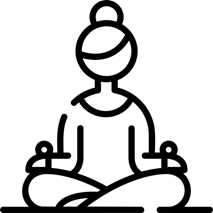 Простое упражнение для расслабления: Сядьте или лягте на спину, закройте глаза и сосредоточьтесь на своем дыхании. Медленно вдохните на 4 секунды, задержите дыхание на 4 секунды, затем медленно выдохните на 4 секунды. Повторите это несколько раз.Упражнение "Шарик воздуха": Вдохните глубоко через нос, задержите дыхание на несколько секунд и представьте, что в вашем животе находится шарик воздуха. Затем медленно выдохните через рот, отпуская шарик воздуха и представляя, как он улетает в небо.Упражнение "Массаж пальцев": Массаж пальцев рук может помочь расслабиться. Просто мягко массируйте каждый палец по очереди, сосредотачиваясь на ощущениях и дыхании.Упражнение "Взгляд на природу": Рассмотрите фотографию природы или видеоролик с природными пейзажами. Сосредоточьтесь на деталях, цветах, звуках природы и позвольте себе окунуться в эту атмосферу.Упражнение "Мышечное расслабление": Напрягите и расслабьте каждую группу мышц тела по очереди, начиная с ног и заканчивая лицом. Это поможет осознать напряжение в теле и расслабиться.Упражнение "Звуки природы": Прослушайте запись звуков природы, таких как шум волн, пение птиц или шум леса. Это может помочь создать спокойную атмосферу и снять стресс.(подготовлено с использованием материалов тренинга«ЕГЭ без стресса», автор Кухтерина Е.А.)Простое упражнение для расслабления: Сядьте или лягте на спину, закройте глаза и сосредоточьтесь на своем дыхании. Медленно вдохните на 4 секунды, задержите дыхание на 4 секунды, затем медленно выдохните на 4 секунды. Повторите это несколько раз.Упражнение "Шарик воздуха": Вдохните глубоко через нос, задержите дыхание на несколько секунд и представьте, что в вашем животе находится шарик воздуха. Затем медленно выдохните через рот, отпуская шарик воздуха и представляя, как он улетает в небо.Упражнение "Массаж пальцев": Массаж пальцев рук может помочь расслабиться. Просто мягко массируйте каждый палец по очереди, сосредотачиваясь на ощущениях и дыхании.Упражнение "Взгляд на природу": Рассмотрите фотографию природы или видеоролик с природными пейзажами. Сосредоточьтесь на деталях, цветах, звуках природы и позвольте себе окунуться в эту атмосферу.Упражнение "Мышечное расслабление": Напрягите и расслабьте каждую группу мышц тела по очереди, начиная с ног и заканчивая лицом. Это поможет осознать напряжение в теле и расслабиться.Упражнение "Звуки природы": Прослушайте запись звуков природы, таких как шум волн, пение птиц или шум леса. Это может помочь создать спокойную атмосферу и снять стресс.(подготовлено с использованием материалов тренинга«ЕГЭ без стресса», автор Кухтерина Е.А.)Простое упражнение для расслабления: Сядьте или лягте на спину, закройте глаза и сосредоточьтесь на своем дыхании. Медленно вдохните на 4 секунды, задержите дыхание на 4 секунды, затем медленно выдохните на 4 секунды. Повторите это несколько раз.Упражнение "Шарик воздуха": Вдохните глубоко через нос, задержите дыхание на несколько секунд и представьте, что в вашем животе находится шарик воздуха. Затем медленно выдохните через рот, отпуская шарик воздуха и представляя, как он улетает в небо.Упражнение "Массаж пальцев": Массаж пальцев рук может помочь расслабиться. Просто мягко массируйте каждый палец по очереди, сосредотачиваясь на ощущениях и дыхании.Упражнение "Взгляд на природу": Рассмотрите фотографию природы или видеоролик с природными пейзажами. Сосредоточьтесь на деталях, цветах, звуках природы и позвольте себе окунуться в эту атмосферу.Упражнение "Мышечное расслабление": Напрягите и расслабьте каждую группу мышц тела по очереди, начиная с ног и заканчивая лицом. Это поможет осознать напряжение в теле и расслабиться.Упражнение "Звуки природы": Прослушайте запись звуков природы, таких как шум волн, пение птиц или шум леса. Это может помочь создать спокойную атмосферу и снять стресс.(подготовлено с использованием материалов тренинга«ЕГЭ без стресса», автор Кухтерина Е.А.)Простое упражнение для расслабления: Сядьте или лягте на спину, закройте глаза и сосредоточьтесь на своем дыхании. Медленно вдохните на 4 секунды, задержите дыхание на 4 секунды, затем медленно выдохните на 4 секунды. Повторите это несколько раз.Упражнение "Шарик воздуха": Вдохните глубоко через нос, задержите дыхание на несколько секунд и представьте, что в вашем животе находится шарик воздуха. Затем медленно выдохните через рот, отпуская шарик воздуха и представляя, как он улетает в небо.Упражнение "Массаж пальцев": Массаж пальцев рук может помочь расслабиться. Просто мягко массируйте каждый палец по очереди, сосредотачиваясь на ощущениях и дыхании.Упражнение "Взгляд на природу": Рассмотрите фотографию природы или видеоролик с природными пейзажами. Сосредоточьтесь на деталях, цветах, звуках природы и позвольте себе окунуться в эту атмосферу.Упражнение "Мышечное расслабление": Напрягите и расслабьте каждую группу мышц тела по очереди, начиная с ног и заканчивая лицом. Это поможет осознать напряжение в теле и расслабиться.Упражнение "Звуки природы": Прослушайте запись звуков природы, таких как шум волн, пение птиц или шум леса. Это может помочь создать спокойную атмосферу и снять стресс.(подготовлено с использованием материалов тренинга«ЕГЭ без стресса», автор Кухтерина Е.А.)Простое упражнение для расслабления: Сядьте или лягте на спину, закройте глаза и сосредоточьтесь на своем дыхании. Медленно вдохните на 4 секунды, задержите дыхание на 4 секунды, затем медленно выдохните на 4 секунды. Повторите это несколько раз.Упражнение "Шарик воздуха": Вдохните глубоко через нос, задержите дыхание на несколько секунд и представьте, что в вашем животе находится шарик воздуха. Затем медленно выдохните через рот, отпуская шарик воздуха и представляя, как он улетает в небо.Упражнение "Массаж пальцев": Массаж пальцев рук может помочь расслабиться. Просто мягко массируйте каждый палец по очереди, сосредотачиваясь на ощущениях и дыхании.Упражнение "Взгляд на природу": Рассмотрите фотографию природы или видеоролик с природными пейзажами. Сосредоточьтесь на деталях, цветах, звуках природы и позвольте себе окунуться в эту атмосферу.Упражнение "Мышечное расслабление": Напрягите и расслабьте каждую группу мышц тела по очереди, начиная с ног и заканчивая лицом. Это поможет осознать напряжение в теле и расслабиться.Упражнение "Звуки природы": Прослушайте запись звуков природы, таких как шум волн, пение птиц или шум леса. Это может помочь создать спокойную атмосферу и снять стресс.(подготовлено с использованием материалов тренинга«ЕГЭ без стресса», автор Кухтерина Е.А.)Простое упражнение для расслабления: Сядьте или лягте на спину, закройте глаза и сосредоточьтесь на своем дыхании. Медленно вдохните на 4 секунды, задержите дыхание на 4 секунды, затем медленно выдохните на 4 секунды. Повторите это несколько раз.Упражнение "Шарик воздуха": Вдохните глубоко через нос, задержите дыхание на несколько секунд и представьте, что в вашем животе находится шарик воздуха. Затем медленно выдохните через рот, отпуская шарик воздуха и представляя, как он улетает в небо.Упражнение "Массаж пальцев": Массаж пальцев рук может помочь расслабиться. Просто мягко массируйте каждый палец по очереди, сосредотачиваясь на ощущениях и дыхании.Упражнение "Взгляд на природу": Рассмотрите фотографию природы или видеоролик с природными пейзажами. Сосредоточьтесь на деталях, цветах, звуках природы и позвольте себе окунуться в эту атмосферу.Упражнение "Мышечное расслабление": Напрягите и расслабьте каждую группу мышц тела по очереди, начиная с ног и заканчивая лицом. Это поможет осознать напряжение в теле и расслабиться.Упражнение "Звуки природы": Прослушайте запись звуков природы, таких как шум волн, пение птиц или шум леса. Это может помочь создать спокойную атмосферу и снять стресс.(подготовлено с использованием материалов тренинга«ЕГЭ без стресса», автор Кухтерина Е.А.)Простое упражнение для расслабления: Сядьте или лягте на спину, закройте глаза и сосредоточьтесь на своем дыхании. Медленно вдохните на 4 секунды, задержите дыхание на 4 секунды, затем медленно выдохните на 4 секунды. Повторите это несколько раз.Упражнение "Шарик воздуха": Вдохните глубоко через нос, задержите дыхание на несколько секунд и представьте, что в вашем животе находится шарик воздуха. Затем медленно выдохните через рот, отпуская шарик воздуха и представляя, как он улетает в небо.Упражнение "Массаж пальцев": Массаж пальцев рук может помочь расслабиться. Просто мягко массируйте каждый палец по очереди, сосредотачиваясь на ощущениях и дыхании.Упражнение "Взгляд на природу": Рассмотрите фотографию природы или видеоролик с природными пейзажами. Сосредоточьтесь на деталях, цветах, звуках природы и позвольте себе окунуться в эту атмосферу.Упражнение "Мышечное расслабление": Напрягите и расслабьте каждую группу мышц тела по очереди, начиная с ног и заканчивая лицом. Это поможет осознать напряжение в теле и расслабиться.Упражнение "Звуки природы": Прослушайте запись звуков природы, таких как шум волн, пение птиц или шум леса. Это может помочь создать спокойную атмосферу и снять стресс.(подготовлено с использованием материалов тренинга«ЕГЭ без стресса», автор Кухтерина Е.А.)Сегодня идеальный день, чтобы начать воплощать свои мечтыПростое упражнение для расслабления: Сядьте или лягте на спину, закройте глаза и сосредоточьтесь на своем дыхании. Медленно вдохните на 4 секунды, задержите дыхание на 4 секунды, затем медленно выдохните на 4 секунды. Повторите это несколько раз.Упражнение "Шарик воздуха": Вдохните глубоко через нос, задержите дыхание на несколько секунд и представьте, что в вашем животе находится шарик воздуха. Затем медленно выдохните через рот, отпуская шарик воздуха и представляя, как он улетает в небо.Упражнение "Массаж пальцев": Массаж пальцев рук может помочь расслабиться. Просто мягко массируйте каждый палец по очереди, сосредотачиваясь на ощущениях и дыхании.Упражнение "Взгляд на природу": Рассмотрите фотографию природы или видеоролик с природными пейзажами. Сосредоточьтесь на деталях, цветах, звуках природы и позвольте себе окунуться в эту атмосферу.Упражнение "Мышечное расслабление": Напрягите и расслабьте каждую группу мышц тела по очереди, начиная с ног и заканчивая лицом. Это поможет осознать напряжение в теле и расслабиться.Упражнение "Звуки природы": Прослушайте запись звуков природы, таких как шум волн, пение птиц или шум леса. Это может помочь создать спокойную атмосферу и снять стресс.(подготовлено с использованием материалов тренинга«ЕГЭ без стресса», автор Кухтерина Е.А.)Простое упражнение для расслабления: Сядьте или лягте на спину, закройте глаза и сосредоточьтесь на своем дыхании. Медленно вдохните на 4 секунды, задержите дыхание на 4 секунды, затем медленно выдохните на 4 секунды. Повторите это несколько раз.Упражнение "Шарик воздуха": Вдохните глубоко через нос, задержите дыхание на несколько секунд и представьте, что в вашем животе находится шарик воздуха. Затем медленно выдохните через рот, отпуская шарик воздуха и представляя, как он улетает в небо.Упражнение "Массаж пальцев": Массаж пальцев рук может помочь расслабиться. Просто мягко массируйте каждый палец по очереди, сосредотачиваясь на ощущениях и дыхании.Упражнение "Взгляд на природу": Рассмотрите фотографию природы или видеоролик с природными пейзажами. Сосредоточьтесь на деталях, цветах, звуках природы и позвольте себе окунуться в эту атмосферу.Упражнение "Мышечное расслабление": Напрягите и расслабьте каждую группу мышц тела по очереди, начиная с ног и заканчивая лицом. Это поможет осознать напряжение в теле и расслабиться.Упражнение "Звуки природы": Прослушайте запись звуков природы, таких как шум волн, пение птиц или шум леса. Это может помочь создать спокойную атмосферу и снять стресс.(подготовлено с использованием материалов тренинга«ЕГЭ без стресса», автор Кухтерина Е.А.)Простое упражнение для расслабления: Сядьте или лягте на спину, закройте глаза и сосредоточьтесь на своем дыхании. Медленно вдохните на 4 секунды, задержите дыхание на 4 секунды, затем медленно выдохните на 4 секунды. Повторите это несколько раз.Упражнение "Шарик воздуха": Вдохните глубоко через нос, задержите дыхание на несколько секунд и представьте, что в вашем животе находится шарик воздуха. Затем медленно выдохните через рот, отпуская шарик воздуха и представляя, как он улетает в небо.Упражнение "Массаж пальцев": Массаж пальцев рук может помочь расслабиться. Просто мягко массируйте каждый палец по очереди, сосредотачиваясь на ощущениях и дыхании.Упражнение "Взгляд на природу": Рассмотрите фотографию природы или видеоролик с природными пейзажами. Сосредоточьтесь на деталях, цветах, звуках природы и позвольте себе окунуться в эту атмосферу.Упражнение "Мышечное расслабление": Напрягите и расслабьте каждую группу мышц тела по очереди, начиная с ног и заканчивая лицом. Это поможет осознать напряжение в теле и расслабиться.Упражнение "Звуки природы": Прослушайте запись звуков природы, таких как шум волн, пение птиц или шум леса. Это может помочь создать спокойную атмосферу и снять стресс.(подготовлено с использованием материалов тренинга«ЕГЭ без стресса», автор Кухтерина Е.А.)Простое упражнение для расслабления: Сядьте или лягте на спину, закройте глаза и сосредоточьтесь на своем дыхании. Медленно вдохните на 4 секунды, задержите дыхание на 4 секунды, затем медленно выдохните на 4 секунды. Повторите это несколько раз.Упражнение "Шарик воздуха": Вдохните глубоко через нос, задержите дыхание на несколько секунд и представьте, что в вашем животе находится шарик воздуха. Затем медленно выдохните через рот, отпуская шарик воздуха и представляя, как он улетает в небо.Упражнение "Массаж пальцев": Массаж пальцев рук может помочь расслабиться. Просто мягко массируйте каждый палец по очереди, сосредотачиваясь на ощущениях и дыхании.Упражнение "Взгляд на природу": Рассмотрите фотографию природы или видеоролик с природными пейзажами. Сосредоточьтесь на деталях, цветах, звуках природы и позвольте себе окунуться в эту атмосферу.Упражнение "Мышечное расслабление": Напрягите и расслабьте каждую группу мышц тела по очереди, начиная с ног и заканчивая лицом. Это поможет осознать напряжение в теле и расслабиться.Упражнение "Звуки природы": Прослушайте запись звуков природы, таких как шум волн, пение птиц или шум леса. Это может помочь создать спокойную атмосферу и снять стресс.(подготовлено с использованием материалов тренинга«ЕГЭ без стресса», автор Кухтерина Е.А.)Простое упражнение для расслабления: Сядьте или лягте на спину, закройте глаза и сосредоточьтесь на своем дыхании. Медленно вдохните на 4 секунды, задержите дыхание на 4 секунды, затем медленно выдохните на 4 секунды. Повторите это несколько раз.Упражнение "Шарик воздуха": Вдохните глубоко через нос, задержите дыхание на несколько секунд и представьте, что в вашем животе находится шарик воздуха. Затем медленно выдохните через рот, отпуская шарик воздуха и представляя, как он улетает в небо.Упражнение "Массаж пальцев": Массаж пальцев рук может помочь расслабиться. Просто мягко массируйте каждый палец по очереди, сосредотачиваясь на ощущениях и дыхании.Упражнение "Взгляд на природу": Рассмотрите фотографию природы или видеоролик с природными пейзажами. Сосредоточьтесь на деталях, цветах, звуках природы и позвольте себе окунуться в эту атмосферу.Упражнение "Мышечное расслабление": Напрягите и расслабьте каждую группу мышц тела по очереди, начиная с ног и заканчивая лицом. Это поможет осознать напряжение в теле и расслабиться.Упражнение "Звуки природы": Прослушайте запись звуков природы, таких как шум волн, пение птиц или шум леса. Это может помочь создать спокойную атмосферу и снять стресс.(подготовлено с использованием материалов тренинга«ЕГЭ без стресса», автор Кухтерина Е.А.)Простое упражнение для расслабления: Сядьте или лягте на спину, закройте глаза и сосредоточьтесь на своем дыхании. Медленно вдохните на 4 секунды, задержите дыхание на 4 секунды, затем медленно выдохните на 4 секунды. Повторите это несколько раз.Упражнение "Шарик воздуха": Вдохните глубоко через нос, задержите дыхание на несколько секунд и представьте, что в вашем животе находится шарик воздуха. Затем медленно выдохните через рот, отпуская шарик воздуха и представляя, как он улетает в небо.Упражнение "Массаж пальцев": Массаж пальцев рук может помочь расслабиться. Просто мягко массируйте каждый палец по очереди, сосредотачиваясь на ощущениях и дыхании.Упражнение "Взгляд на природу": Рассмотрите фотографию природы или видеоролик с природными пейзажами. Сосредоточьтесь на деталях, цветах, звуках природы и позвольте себе окунуться в эту атмосферу.Упражнение "Мышечное расслабление": Напрягите и расслабьте каждую группу мышц тела по очереди, начиная с ног и заканчивая лицом. Это поможет осознать напряжение в теле и расслабиться.Упражнение "Звуки природы": Прослушайте запись звуков природы, таких как шум волн, пение птиц или шум леса. Это может помочь создать спокойную атмосферу и снять стресс.(подготовлено с использованием материалов тренинга«ЕГЭ без стресса», автор Кухтерина Е.А.)Простое упражнение для расслабления: Сядьте или лягте на спину, закройте глаза и сосредоточьтесь на своем дыхании. Медленно вдохните на 4 секунды, задержите дыхание на 4 секунды, затем медленно выдохните на 4 секунды. Повторите это несколько раз.Упражнение "Шарик воздуха": Вдохните глубоко через нос, задержите дыхание на несколько секунд и представьте, что в вашем животе находится шарик воздуха. Затем медленно выдохните через рот, отпуская шарик воздуха и представляя, как он улетает в небо.Упражнение "Массаж пальцев": Массаж пальцев рук может помочь расслабиться. Просто мягко массируйте каждый палец по очереди, сосредотачиваясь на ощущениях и дыхании.Упражнение "Взгляд на природу": Рассмотрите фотографию природы или видеоролик с природными пейзажами. Сосредоточьтесь на деталях, цветах, звуках природы и позвольте себе окунуться в эту атмосферу.Упражнение "Мышечное расслабление": Напрягите и расслабьте каждую группу мышц тела по очереди, начиная с ног и заканчивая лицом. Это поможет осознать напряжение в теле и расслабиться.Упражнение "Звуки природы": Прослушайте запись звуков природы, таких как шум волн, пение птиц или шум леса. Это может помочь создать спокойную атмосферу и снять стресс.(подготовлено с использованием материалов тренинга«ЕГЭ без стресса», автор Кухтерина Е.А.)Простое упражнение для расслабления: Сядьте или лягте на спину, закройте глаза и сосредоточьтесь на своем дыхании. Медленно вдохните на 4 секунды, задержите дыхание на 4 секунды, затем медленно выдохните на 4 секунды. Повторите это несколько раз.Упражнение "Шарик воздуха": Вдохните глубоко через нос, задержите дыхание на несколько секунд и представьте, что в вашем животе находится шарик воздуха. Затем медленно выдохните через рот, отпуская шарик воздуха и представляя, как он улетает в небо.Упражнение "Массаж пальцев": Массаж пальцев рук может помочь расслабиться. Просто мягко массируйте каждый палец по очереди, сосредотачиваясь на ощущениях и дыхании.Упражнение "Взгляд на природу": Рассмотрите фотографию природы или видеоролик с природными пейзажами. Сосредоточьтесь на деталях, цветах, звуках природы и позвольте себе окунуться в эту атмосферу.Упражнение "Мышечное расслабление": Напрягите и расслабьте каждую группу мышц тела по очереди, начиная с ног и заканчивая лицом. Это поможет осознать напряжение в теле и расслабиться.Упражнение "Звуки природы": Прослушайте запись звуков природы, таких как шум волн, пение птиц или шум леса. Это может помочь создать спокойную атмосферу и снять стресс.(подготовлено с использованием материалов тренинга«ЕГЭ без стресса», автор Кухтерина Е.А.)Простое упражнение для расслабления: Сядьте или лягте на спину, закройте глаза и сосредоточьтесь на своем дыхании. Медленно вдохните на 4 секунды, задержите дыхание на 4 секунды, затем медленно выдохните на 4 секунды. Повторите это несколько раз.Упражнение "Шарик воздуха": Вдохните глубоко через нос, задержите дыхание на несколько секунд и представьте, что в вашем животе находится шарик воздуха. Затем медленно выдохните через рот, отпуская шарик воздуха и представляя, как он улетает в небо.Упражнение "Массаж пальцев": Массаж пальцев рук может помочь расслабиться. Просто мягко массируйте каждый палец по очереди, сосредотачиваясь на ощущениях и дыхании.Упражнение "Взгляд на природу": Рассмотрите фотографию природы или видеоролик с природными пейзажами. Сосредоточьтесь на деталях, цветах, звуках природы и позвольте себе окунуться в эту атмосферу.Упражнение "Мышечное расслабление": Напрягите и расслабьте каждую группу мышц тела по очереди, начиная с ног и заканчивая лицом. Это поможет осознать напряжение в теле и расслабиться.Упражнение "Звуки природы": Прослушайте запись звуков природы, таких как шум волн, пение птиц или шум леса. Это может помочь создать спокойную атмосферу и снять стресс.(подготовлено с использованием материалов тренинга«ЕГЭ без стресса», автор Кухтерина Е.А.)Простое упражнение для расслабления: Сядьте или лягте на спину, закройте глаза и сосредоточьтесь на своем дыхании. Медленно вдохните на 4 секунды, задержите дыхание на 4 секунды, затем медленно выдохните на 4 секунды. Повторите это несколько раз.Упражнение "Шарик воздуха": Вдохните глубоко через нос, задержите дыхание на несколько секунд и представьте, что в вашем животе находится шарик воздуха. Затем медленно выдохните через рот, отпуская шарик воздуха и представляя, как он улетает в небо.Упражнение "Массаж пальцев": Массаж пальцев рук может помочь расслабиться. Просто мягко массируйте каждый палец по очереди, сосредотачиваясь на ощущениях и дыхании.Упражнение "Взгляд на природу": Рассмотрите фотографию природы или видеоролик с природными пейзажами. Сосредоточьтесь на деталях, цветах, звуках природы и позвольте себе окунуться в эту атмосферу.Упражнение "Мышечное расслабление": Напрягите и расслабьте каждую группу мышц тела по очереди, начиная с ног и заканчивая лицом. Это поможет осознать напряжение в теле и расслабиться.Упражнение "Звуки природы": Прослушайте запись звуков природы, таких как шум волн, пение птиц или шум леса. Это может помочь создать спокойную атмосферу и снять стресс.(подготовлено с использованием материалов тренинга«ЕГЭ без стресса», автор Кухтерина Е.А.)Простое упражнение для расслабления: Сядьте или лягте на спину, закройте глаза и сосредоточьтесь на своем дыхании. Медленно вдохните на 4 секунды, задержите дыхание на 4 секунды, затем медленно выдохните на 4 секунды. Повторите это несколько раз.Упражнение "Шарик воздуха": Вдохните глубоко через нос, задержите дыхание на несколько секунд и представьте, что в вашем животе находится шарик воздуха. Затем медленно выдохните через рот, отпуская шарик воздуха и представляя, как он улетает в небо.Упражнение "Массаж пальцев": Массаж пальцев рук может помочь расслабиться. Просто мягко массируйте каждый палец по очереди, сосредотачиваясь на ощущениях и дыхании.Упражнение "Взгляд на природу": Рассмотрите фотографию природы или видеоролик с природными пейзажами. Сосредоточьтесь на деталях, цветах, звуках природы и позвольте себе окунуться в эту атмосферу.Упражнение "Мышечное расслабление": Напрягите и расслабьте каждую группу мышц тела по очереди, начиная с ног и заканчивая лицом. Это поможет осознать напряжение в теле и расслабиться.Упражнение "Звуки природы": Прослушайте запись звуков природы, таких как шум волн, пение птиц или шум леса. Это может помочь создать спокойную атмосферу и снять стресс.(подготовлено с использованием материалов тренинга«ЕГЭ без стресса», автор Кухтерина Е.А.)Простое упражнение для расслабления: Сядьте или лягте на спину, закройте глаза и сосредоточьтесь на своем дыхании. Медленно вдохните на 4 секунды, задержите дыхание на 4 секунды, затем медленно выдохните на 4 секунды. Повторите это несколько раз.Упражнение "Шарик воздуха": Вдохните глубоко через нос, задержите дыхание на несколько секунд и представьте, что в вашем животе находится шарик воздуха. Затем медленно выдохните через рот, отпуская шарик воздуха и представляя, как он улетает в небо.Упражнение "Массаж пальцев": Массаж пальцев рук может помочь расслабиться. Просто мягко массируйте каждый палец по очереди, сосредотачиваясь на ощущениях и дыхании.Упражнение "Взгляд на природу": Рассмотрите фотографию природы или видеоролик с природными пейзажами. Сосредоточьтесь на деталях, цветах, звуках природы и позвольте себе окунуться в эту атмосферу.Упражнение "Мышечное расслабление": Напрягите и расслабьте каждую группу мышц тела по очереди, начиная с ног и заканчивая лицом. Это поможет осознать напряжение в теле и расслабиться.Упражнение "Звуки природы": Прослушайте запись звуков природы, таких как шум волн, пение птиц или шум леса. Это может помочь создать спокойную атмосферу и снять стресс.(подготовлено с использованием материалов тренинга«ЕГЭ без стресса», автор Кухтерина Е.А.)Простое упражнение для расслабления: Сядьте или лягте на спину, закройте глаза и сосредоточьтесь на своем дыхании. Медленно вдохните на 4 секунды, задержите дыхание на 4 секунды, затем медленно выдохните на 4 секунды. Повторите это несколько раз.Упражнение "Шарик воздуха": Вдохните глубоко через нос, задержите дыхание на несколько секунд и представьте, что в вашем животе находится шарик воздуха. Затем медленно выдохните через рот, отпуская шарик воздуха и представляя, как он улетает в небо.Упражнение "Массаж пальцев": Массаж пальцев рук может помочь расслабиться. Просто мягко массируйте каждый палец по очереди, сосредотачиваясь на ощущениях и дыхании.Упражнение "Взгляд на природу": Рассмотрите фотографию природы или видеоролик с природными пейзажами. Сосредоточьтесь на деталях, цветах, звуках природы и позвольте себе окунуться в эту атмосферу.Упражнение "Мышечное расслабление": Напрягите и расслабьте каждую группу мышц тела по очереди, начиная с ног и заканчивая лицом. Это поможет осознать напряжение в теле и расслабиться.Упражнение "Звуки природы": Прослушайте запись звуков природы, таких как шум волн, пение птиц или шум леса. Это может помочь создать спокойную атмосферу и снять стресс.(подготовлено с использованием материалов тренинга«ЕГЭ без стресса», автор Кухтерина Е.А.)Простое упражнение для расслабления: Сядьте или лягте на спину, закройте глаза и сосредоточьтесь на своем дыхании. Медленно вдохните на 4 секунды, задержите дыхание на 4 секунды, затем медленно выдохните на 4 секунды. Повторите это несколько раз.Упражнение "Шарик воздуха": Вдохните глубоко через нос, задержите дыхание на несколько секунд и представьте, что в вашем животе находится шарик воздуха. Затем медленно выдохните через рот, отпуская шарик воздуха и представляя, как он улетает в небо.Упражнение "Массаж пальцев": Массаж пальцев рук может помочь расслабиться. Просто мягко массируйте каждый палец по очереди, сосредотачиваясь на ощущениях и дыхании.Упражнение "Взгляд на природу": Рассмотрите фотографию природы или видеоролик с природными пейзажами. Сосредоточьтесь на деталях, цветах, звуках природы и позвольте себе окунуться в эту атмосферу.Упражнение "Мышечное расслабление": Напрягите и расслабьте каждую группу мышц тела по очереди, начиная с ног и заканчивая лицом. Это поможет осознать напряжение в теле и расслабиться.Упражнение "Звуки природы": Прослушайте запись звуков природы, таких как шум волн, пение птиц или шум леса. Это может помочь создать спокойную атмосферу и снять стресс.(подготовлено с использованием материалов тренинга«ЕГЭ без стресса», автор Кухтерина Е.А.)Простое упражнение для расслабления: Сядьте или лягте на спину, закройте глаза и сосредоточьтесь на своем дыхании. Медленно вдохните на 4 секунды, задержите дыхание на 4 секунды, затем медленно выдохните на 4 секунды. Повторите это несколько раз.Упражнение "Шарик воздуха": Вдохните глубоко через нос, задержите дыхание на несколько секунд и представьте, что в вашем животе находится шарик воздуха. Затем медленно выдохните через рот, отпуская шарик воздуха и представляя, как он улетает в небо.Упражнение "Массаж пальцев": Массаж пальцев рук может помочь расслабиться. Просто мягко массируйте каждый палец по очереди, сосредотачиваясь на ощущениях и дыхании.Упражнение "Взгляд на природу": Рассмотрите фотографию природы или видеоролик с природными пейзажами. Сосредоточьтесь на деталях, цветах, звуках природы и позвольте себе окунуться в эту атмосферу.Упражнение "Мышечное расслабление": Напрягите и расслабьте каждую группу мышц тела по очереди, начиная с ног и заканчивая лицом. Это поможет осознать напряжение в теле и расслабиться.Упражнение "Звуки природы": Прослушайте запись звуков природы, таких как шум волн, пение птиц или шум леса. Это может помочь создать спокойную атмосферу и снять стресс.(подготовлено с использованием материалов тренинга«ЕГЭ без стресса», автор Кухтерина Е.А.)Простое упражнение для расслабления: Сядьте или лягте на спину, закройте глаза и сосредоточьтесь на своем дыхании. Медленно вдохните на 4 секунды, задержите дыхание на 4 секунды, затем медленно выдохните на 4 секунды. Повторите это несколько раз.Упражнение "Шарик воздуха": Вдохните глубоко через нос, задержите дыхание на несколько секунд и представьте, что в вашем животе находится шарик воздуха. Затем медленно выдохните через рот, отпуская шарик воздуха и представляя, как он улетает в небо.Упражнение "Массаж пальцев": Массаж пальцев рук может помочь расслабиться. Просто мягко массируйте каждый палец по очереди, сосредотачиваясь на ощущениях и дыхании.Упражнение "Взгляд на природу": Рассмотрите фотографию природы или видеоролик с природными пейзажами. Сосредоточьтесь на деталях, цветах, звуках природы и позвольте себе окунуться в эту атмосферу.Упражнение "Мышечное расслабление": Напрягите и расслабьте каждую группу мышц тела по очереди, начиная с ног и заканчивая лицом. Это поможет осознать напряжение в теле и расслабиться.Упражнение "Звуки природы": Прослушайте запись звуков природы, таких как шум волн, пение птиц или шум леса. Это может помочь создать спокойную атмосферу и снять стресс.(подготовлено с использованием материалов тренинга«ЕГЭ без стресса», автор Кухтерина Е.А.)Поверьте, что можете, и вы на полпутиПростое упражнение для расслабления: Сядьте или лягте на спину, закройте глаза и сосредоточьтесь на своем дыхании. Медленно вдохните на 4 секунды, задержите дыхание на 4 секунды, затем медленно выдохните на 4 секунды. Повторите это несколько раз.Упражнение "Шарик воздуха": Вдохните глубоко через нос, задержите дыхание на несколько секунд и представьте, что в вашем животе находится шарик воздуха. Затем медленно выдохните через рот, отпуская шарик воздуха и представляя, как он улетает в небо.Упражнение "Массаж пальцев": Массаж пальцев рук может помочь расслабиться. Просто мягко массируйте каждый палец по очереди, сосредотачиваясь на ощущениях и дыхании.Упражнение "Взгляд на природу": Рассмотрите фотографию природы или видеоролик с природными пейзажами. Сосредоточьтесь на деталях, цветах, звуках природы и позвольте себе окунуться в эту атмосферу.Упражнение "Мышечное расслабление": Напрягите и расслабьте каждую группу мышц тела по очереди, начиная с ног и заканчивая лицом. Это поможет осознать напряжение в теле и расслабиться.Упражнение "Звуки природы": Прослушайте запись звуков природы, таких как шум волн, пение птиц или шум леса. Это может помочь создать спокойную атмосферу и снять стресс.(подготовлено с использованием материалов тренинга«ЕГЭ без стресса», автор Кухтерина Е.А.)